ОТЧЕТ«Состояние и развитие конкуренции на товарных рынках муниципального образования Отрадненский районв 2021 году»РАССМОТРЕН и УТВЕРЖДЕНПротоколом № 1 от 7 февраля 2022 года заседанием рабочей группыРаздел 1. Результаты ежегодного мониторинга состояния и развития конкуренции на товарных рынках муниципального образования.Одним из приоритетных направлений государственной политики Российской Федерации является развитие конкуренции и недопущение монополистической деятельности.Конкурентная политика направлена на эффективное функционирование экономики, повышение удовлетворенности потребителей за счет расширения ассортимента товаров, работ, услуг, повышение их качества и снижения цен; обеспечение равного доступа к товарам и услугам субъектов естественных монополий и государственным услугам.Для проведения системной политики по содействию развития конкуренции в субъектах Российской Федерации распоряжением Правительства Российской Федерации от 17 апреля 2019 года №  768-р утвержден стандарт развития конкуренции в субъектах Российской Федерации (далее – Стандарт).В настоящее время деятельность администрации муниципального образования Отрадненский район в рамках внедрения Стандарта основывается на следующих принципах:1) ориентация на потребителя: осуществление мер по содействию и развитию конкуренции, исходя из текущих и будущих потребностей потребителей, участников экономических отношений и обществе в целом;2) заинтересованность руководства: обеспечение единство целей и направлений деятельности администрации муниципального образования Отрадненский район для результативной и эффективной реализации требований Стандарта;3) системный подход: выявление ожиданий потребителей, планирование деятельности, формирование процессов, системы мониторинга, оценки, контроля и анализа;4) постоянное улучшение: цель постоянного улучшения мер по содействию развитию конкуренции является повышение удовлетворенности потребителей и других заинтересованных сторон качеством товаров и услуг;5) прозрачность деятельности: обеспечение открытости и доступности для потребителей и других заинтересованных сторон информации о системе мер, направленных на поддержание конкуренции, процедурах оказания услуг, а также решениях, оказывающих воздействие на общество и экономику.В целях содействия развитию конкуренции в Краснодарском крае между Министерством экономики Краснодарского края и администрацией муниципального образования Отрадненский район 22 октября 2019 году заключило соглашение о внедрении в регионе Стандарта развития. В рамках указанного соглашения в 2021 году была продолжена работа по внедрению на территории Отрадненского района Стандарта развития конкуренции.В целях обеспечения внедрения Стандарта развития конкуренции на территории муниципального образования Отрадненский район отдел экономики муниципального образования Отрадненский район был определен как уполномоченный орган, который осуществляет координацию деятельности по реализации мероприятий по содействию развитию конкуренции на товарных рынках на территории муниципального образования Отрадненский район.В муниципалитете была создана рабочая группа по содействию развитию конкуренции на территории муниципального образования Отрадненский район (распоряжение от 22 ноября 2016 года № 79-р «О создании рабочей группы по содействию развитию конкуренции в муниципальном образовании Отрадненский район», с внесенными изменениями от 26 февраля 2020 года № 14-р), в состав которой вошли специалисты и начальники отделов администрации муниципального образования Отрадненский район, заместители главы муниципального образования Отрадненский район, ответственные за данное направление работы, а также общественный представитель Уполномоченного по защите прав предпринимателей в Краснодарском крае в муниципальном образовании Отрадненский район.Информация о проведенных заседаниях, а также протоколы заседаний размещаются на информационном портале муниципального образования Отрадненский район http://www.otradnaya.ru в разделе «Стандарт развития конкуренции».Распоряжением администрации муниципального образования Отрадненский район от 23.12.2019 2020 года № 60-р «Об утверждении плана мероприятий («дорожной карта») по содействию развитию конкуренции в муниципальном образовании Отрадненский район утверждена «дорожная карта» по развитию конкуренции на 2020-2022 годы. Дорожной картой сформирован перечень товарных рынков, определены основные мероприятия по содействию развитию конкуренции на товарных рынках, которые направлены на развитие малого и среднего предпринимательства путем создания в рамках компетенции муниципалитета условий для формирования благоприятной конкурентной среды на отдельных товарных рынках Отрадненского района.В рамках внедрения Стандарта развития конкуренции в субъектах Российской Федерации министерством экономики Краснодарского края в 2021 году был проведен ежегодный мониторинг (опрос) мнения потребителей и предпринимателей о состоянии и развитии конкурентной среды на товарных рынках Краснодарского края.	Мониторинг включал в себя:мониторинг наличия (отсутствия) административных барьеров и оценки состояния конкурентной среды субъектами предпринимательской деятельности;мониторинг удовлетворенности потребителей качеством товаров, работ и услуг на товарных рынках Краснодарского края и состоянием ценовой конкуренции;мониторинг удовлетворенности предпринимателей и потребителей качеством (уровнем доступности, понятности и удобства получения) официальной информации о состоянии конкурентной среды Краснодарского края и деятельности по содействию развитию конкуренции, размещаемой уполномоченным органом и муниципальным образованием; мониторинг деятельности субъектов естественных монополий на территории Краснодарского края;мониторинг деятельности хозяйствующих субъектов, доля участия муниципального образования в которых составляет 50% и более.На основании анализа результатов проведенного мониторинга муниципалитетом подготовлен  данный отчет «О состоянии и развитии конкурентной среды на товарных рынках муниципального образования Отрадненский район в 2021 году».Исследование проводилось методом заполнения жителями и предпринимателями района анкет и каждый заинтересованный субъект мог заполнить анкету в рамках проводимого мониторинга. Анкеты распространялись через общественные организации, представляющие интересы бизнес-сообщества, потребителей товаров и услуг, а также направлялись непосредственно субъектам предпринимательской деятельности.В проводимом опросе среди населения более активными оказались женщины – 66,3% опрошенных (165 чел.), мужчин 33,7 % ( 84 чел.).	Из общего количества опрошенных жителей  пенсионеры 35 чел. ( 14%), безработные-22 ( 9 %), домохозяйки -10 чел. (4%), работающие 149 чел. (60%), самозанятые -5 чел. (2%), студенты -28 чел. (11%).	По возрастному признаку наибольшее количество опрошенных -  граждане от 35 до 44 лет - 23% (57 чел.), 21% опрошенных являются гражданами в возрасте от 25 до 34 лет (53 чел.), 16% опрошенных являются гражданами в возрасте от 18 до 24 лет ( 40 чел.), 10% опрошенных – граждане старше 65 лет (25 чел).	Уровень образования опрошенных граждан распределился следующим образом:- специалисты с высшим образованием, магистр 6% (46 чел.);- работники, имеющие неполное высшее образование, бакалавр 20 % (49 чел.);- специалисты с средним профессиональным образованием 61% (24 чел.);- имеющие общее среднее образование 18% (46 чел.).Отметим также, что:- воспитывают двух детей 45 %;- имеют одного ребенка 22%;- указали на отсутствие детей 24 %;- воспитывают 3 и более детей  10%.Относительно материального уровня  47 % опрошенных потребителей имеют среднемесячный доход в размере от 10 тыс. руб. до 20 тыс. рублей , 4 % опрошенных доход составил до 30 – 45 тыс. руб., 15 % заявили о наличии дохода от 20 тыс. руб. до 30 тыс. руб., 32 % опрошенных доход составил до 10 тыс. рублей.В проведенном опросе приняли участие представители бизнеса, осуществляющие предпринимательскую деятельность, как на ранней стадии 66 чел. (41%) - менее 1 года, так и свыше 5 лет – 23 чел. (14%), от года до 5 лет-73 чел. (45 %).Рынок ритуальных услугРитуальные услуги на территории муниципального образования Отрадненский район представляют 18 организаций, из них  организаций муниципальной формы собственности 14. Объем услуг, оказанных организациями похорон и представление связанных с ними услуг по крупным и средним предприятиям за 2021 год, составляет 2 500 тыс. руб. Доля организаций частной формы собственности по состоянию на 01 января 2022 года составляет 22%.	Ритуальная деятельность сегодня имеет положительные тенденции развития. Однако в то же время существуют ряд проблем:-	тенизация рынка,-	недобросовестная конкуренция,-	несовершенство земельного законодательства, влекущие дефицит кладбищенских земель.	Таким образом, основными задачами по содействию развитию конкуренции на рынке являются:-	детенизация рынка;-	развитие нормативной правовой базы в сфере ритуальных услуг.В результате проведенного в 2021 году мониторинга количества организаций, предоставляющих услуги на рынке ритуальных услуг на территории муниципального образования Отрадненский район, в котором приняли участие 249 человек, выявлены следующие показатели:- 39% опрошенных считает, что рынок ритуальных услуг представлендостаточным количеством хозяйствующих объектов;- 5% избыточно организаций, предоставляющих  услуги- 9 % респондентов считают, что таких объектов мало.На вопрос, насколько Вы удовлетворены услугами рынка ритуальных услуг на территории муниципального образования Отрадненский район, были выявлены следующие показатели:Удовлетворены – 2% (5 чел.)Скорее удовлетворены – 30% (12 чел.)Скорее не удовлетворены -15 % (6 чел.)Не удовлетворены – 45% (18 чел.)Рынок оказания услуг по перевозке пассажиров автомобильным транспортом по муниципальным маршрутам регулярных перевозок	Транспортный комплекс Отрадненского района включает в себя услуги по пассажирским перевозкам автомобильным транспортом.	Автомобильный транспорт представлен индивидуальными предпринимателями и ООО «ПАТП Отрадненское», которые осуществляют  пассажирские перевозки на муниципальных городских и пригородных, а также междугородных маршрутах регулярного сообщения. 	Пассажирские перевозки по дорогам района осуществляет общественный транспорт на 14 городских и 22 пригородных муниципальных маршрутах. 	На пригородных маршрутах работают 43 водителя. За 2021 год было перевезено более 272 тыс. человек.Для улучшения качества перевозки пассажиров наши предприниматели в 2021 году приобрели 2 новых транспортных средства. Теперь жители района добираются до районного центра на комфортабельных машинах.Городские маршруты обслуживают 15 водителей. В прошлом году было перевезено около 125 тыс. человек.	Весь транспорт, задействованный на пассажирских перевозках, оборудован системой спутниковой навигации ГЛОНАСС и ГЛОНАСС/GPS.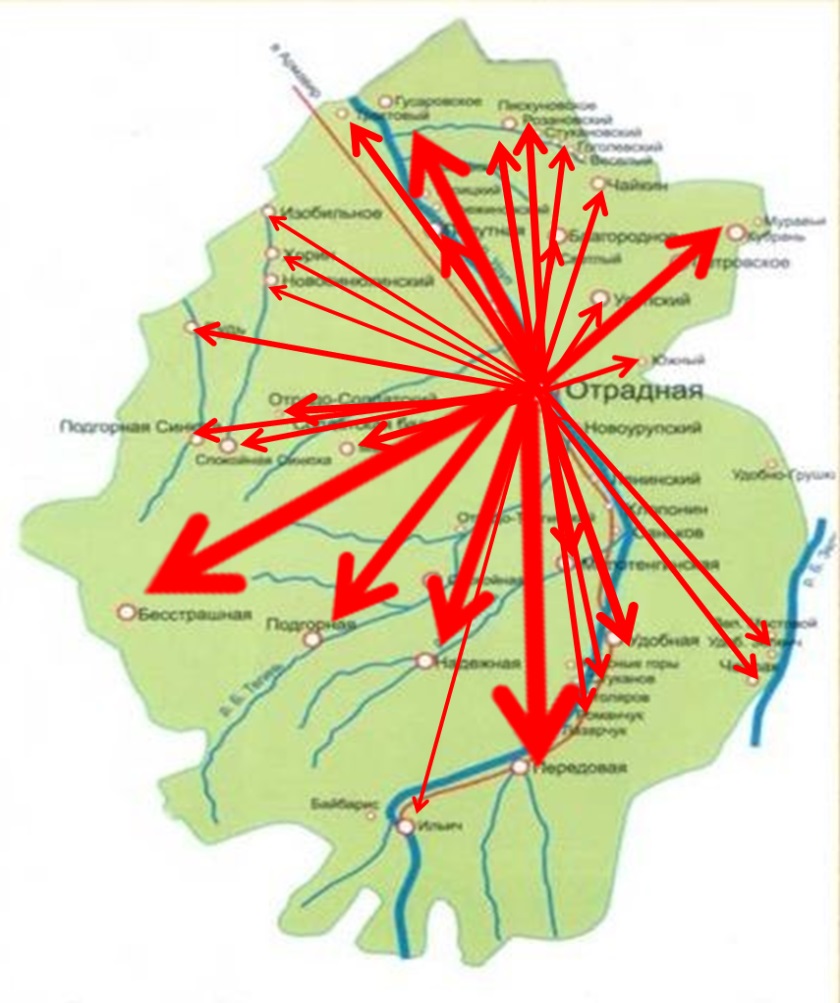 	Анализ данных о развитии конкуренции на рынке услуг перевозок пассажиров наземным транспортом показал следующие данные удовлетворенности качеством данных услуг: На вопрос, насколько Вы удовлетворены услугами рынка  услуг  перевозки пассажиров на территории муниципального образования Отрадненский район, были выявлены следующие показатели:Удовлетворены – 4% (11чел.)Скорее удовлетворены – 9% (23 чел.)Скорее не удовлетворены -4 % (11 чел.)Не удовлетворены – 18% (46 чел.)Рынок розничной торговлиРынок услуг розничной торговли - это один из социально важных направлений экономики Отрадненского района и Краснодарского края в целом.На территории Отрадненского района имеются различные виды объектов розничной торговли: торговые центры, сетевые магазины, несетевые стационарные магазины, специализированные продовольственные и непродовольственные магазины, нестационарные торговые объекты, универсальные и сельскохозяйственные ярмарки, что обеспечивает широкий ассортимент товаров на потребительском рынке.Особенностью развития розничной торговли района является то, что открываются новые магазины, как на территории станицы Отрадная, так и в сельских поселениях.	Потребительский рынок как важный сектор экономики  района насчитывает  более 2 тысяч хозяйствующих субъектов и обеспечивает рабочими местами четверть занятого населения района.Оборот розничной торговли в 2021 году вырос по отношению к 2020 году на 15 % и составил 4 140 млн. рублей.В структуре оборота розничной торговли в 2021 году удельный вес продовольственных товаров составил 45 % (около 1 800 млн. руб.), непродовольственных товаров – 55 % (около 2 340 млн. руб.). В макроструктуре оборота непродовольственных товаров наибольшую долю продаж имеет реализация мебели (50 %), строительных материалов и сложной бытовой техники (40 %), одежды, обуви и других промышленных товаров (10 %). Розничная торговая сеть включает 669 объектов стационарной торговли и определено 86 мест нестационарных торговых объектов.В районе осуществляют деятельность три торговых комплекса: ООО «Торговый комплекс «Отрадненский» на 420 мест, Торговый комплекс «Восьмерочка» на 28 мест и ООО «Платан» на 157 торговых мест.В 2021 году открыто 10 новых торговых объектов: магазин «Магнит «Моя цена», магазин «Строй Дом», магазин Gold&Silver (Голден Сильвер), магазин «Подарки и игрушки», магазин «Мода и Стиль», магазин бытовой техники «ДНС», Магазин косметики «Аромат», магазин «МясБери», два магазина «Продукты».  Общий прирост площадей составил более 2 100 кв. м. Создано 23 рабочих места. Также в Отрадненском районе начали оказывать услуги сетевого маркетинга: Wildberries (Валдберис), OZON (Озон), СДЭК (Служба Доставки Экспресс Курьером).Размещение нестационарных торговых объектов осуществляется по результатам конкурсов на право размещения объекта, что способствует формированию равных конкурентных условий для хозяйствующих субъектов сферы торговли.Муниципалитет тесно взаимодействует с хозяйствующими субъектами сферы торговли, организует обучающие семинары, совещания, вручение памяток по вопросам изменения в законодательстве, касающимся торговой деятельности.	Все эти меры благоприятно влияют на формирование цен, ассортимент реализуемых товаров, на территории муниципального образования Отрадненский район представлен полный ассортимент всевозможных товаров. Резкого роста цен не наблюдается. Рекомендации действующего законодательства выполняются в полном объеме.	На основании анализа анкетирования, проведенного на территории муниципального образования Отрадненский район, по развитию конкуренции и удовлетворенности качеством товаров, работ, услуг получены следующие данные. Результаты мониторинга насыщенности количеством организаций, оказывающих услуги на рынке розничной торговли, показали, что:- 2% опрошенных считает, что рынок  услуг представлендостаточным количеством хозяйствующих объектов;- 3% респондентов считают, что таких объектов мало.На вопрос, насколько Вы удовлетворены услугами рынка  розничной торговли на территории муниципального образования Отрадненский район, были выявлены следующие показатели:Удовлетворены – 13% (13 чел.)Скорее удовлетворены – 18% (19 чел.)Скорее не удовлетворены -12 % (12 чел.)Не удовлетворены – 49% (9 чел.)Рынок бытовых услугНа территории муниципального образования Отрадненский район оказывается около 47 видов бытовых услуг в стационарных объектах. В настоящее в отрасли оказания бытовых услуг занято 326 хозяйствующих субъекта, в том числе индивидуальных предпринимателей - 313 , юридических лиц – 13.  В труднодоступных населенных пунктах Отрадненского района оказывается 7 видов выездных бытовых услуг (парикмахерские, ритуальные услуги, услуги по ремонту бытовой техники, химической чистки,  ремонту обуви, пошиву и ремонту одежды, распиловке древесины), путем приема заявок от населения. Путем выездного бытового обслуживания было охвачено 43 населенных пункта района с населением 39, 2 тыс. чел., в которых оказано бытовых услуг на общую сумму 4,430 млн. руб., что выше объемов 2019 года на 290,3 тыс. руб. (7%).	В 2020 году оказано бытовых услуг населению района на общую сумму 88,3 млн. руб., прирост составил 24,88 млн. руб. или 39%.	Рынок бытовых услуг выбран одним из приоритетных, в связи с тем что, данный вид услуг является социально-значимым рынком для населения и на прямую зависит от благосостояния населения, которое зависит от экономики крупных и узконаправленных рынков, присутствующих на территории муниципального образования.Результаты мониторинга насыщенности количеством организаций, оказывающих услуги на рынке бытовых услуг, показали, что:- 30% опрошенных считает, что рынок  услуг представлендостаточным количеством хозяйствующих объектов;- 43% избыточно организаций, предоставляющих услуги- 6 % респондентов считают, что таких объектов мало.На вопрос, насколько Вы удовлетворены услугами рынка бытовых услуг на территории муниципального образования Отрадненский район, были выявлены следующие показатели:Удовлетворены – 15% (37 чел.)Скорее удовлетворены –33% (81 чел.)Скорее не удовлетворены -21 % (52 чел.)Не удовлетворены – 24% (61 чел.)Рынок реализации сельскохозяйственной продукцииНемалый вклад в развитие базовой отрасли сельскогохозяйства  вносит администрация Краснодарского края посредством целевых программ, поддерживающих тружеников села и дающих возможность развиваться агропромышленному комплексу в целом.За 2021 год сельскохозяйственным товаропроизводителям Отрадненского района было выплачено по различным целевым программам из бюджетов различных уровней 117 млн. рублей, что на 22 млн. рублей, или на 23 % больше, чем в предыдущем году (за счет выплаты нового вида господдержки на производство и реализацию зерновых в сумме 15 млн. рублей и страхования урожая на 10, 1 млн. рублей).  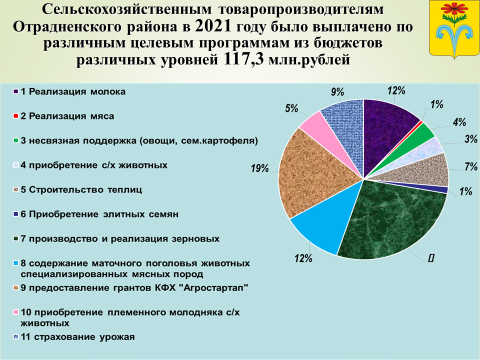 Сейчас в АПК Отрадненского района входит 13 коллективных хозяйств, 5 из которых являются крупными и средними с численностью работников более 100 человек. Все предприятия являются прибыльными и стабильно работающими, не допускают задолженности по выдаче заработной платы и налоговым платежам. За 2021 год в консолидированный бюджет Краснодарского края предприятиями АПК направлено 175 млн. рублей налоговых и неналоговых платежей, что на 36 млн. рублей, или на 26% больше, чем в предыдущем 2020 году (за счет увеличения поступления доходов от уплаты НДФЛ на 9, 6 млн. рублей, от уплаты ЕСХН – на 15 млн. рублей, от уплаты налога на прибыль – на 8,3 млн. рублей, от уплаты НДС – на 11,2 млн. рублей). На  сельхозугодий уплачено по 1 064 рубля налогов, что на 219 рублей, или 26 %, больше, чем в предыдущем году. Коллективными хозяйствами уплачено на  сельхозугодий по 1 507 рублей, а крестьянскими (фермерскими) – по 706 рублей. В 2021 году объем производства продукции сельского хозяйства сельскохозяйственными производителями всех категорий в действующих ценах составил 12,7 млрд. рублей, что на 1,7 млрд. рублей выше предыдущего года за счет увеличения объемов продукции растениеводства.Земледельцы района ежегодно получают достойные урожаи. Следует отметить, что по итогам краевого конкурса уборки зерновых колосовых и зернобобовых культур в 2021 году Отрадненский район занял третье место в южно-предгорной зоне Краснодарского края. Средняя урожайность зерновых по району составила 58,7 ц/га, по южно-предгорной зоне – 56,2 ц/га, в целом по краю – 60,9 ц/га, В 2021 году в разрезе основных видов сельскохозяйственных культур в целом по району получено:- зерновых и зернобобовых 427, 5 тыс. тонн, что больше, чем в предыдущем году на 35, 5 тыс. тонн (или 109, 1 %); средняя урожайность зерновых в 2021 году составила 57, 2 ц/га, что на 1, 1 ц/га выше (101, 9%), чем в предыдущем году; в том числе кукурузы на зерно получено 203, 1 тыс. тонн, что на 5, 1 тыс. тонн больше (102, 6%), чем в 2020 году, средняя урожайность кукурузы на зерно составила 62, 4 ц/га, что соответствует уровню прошлого года.За 2021 год хозяйствами всех форм собственности произведено:- молока – 39, 1 тыс. тонн, что больше уровня прошлого года на 1, 3 тыс. тонн, или 3, 4%;- скота и птицы на убой (в живом весе) произведено 22, 7 тыс. тонн, что на 12, 4 тыс. тонн (или на 54, 6%) меньше предыдущего года за счет смещения туров сдачи птицы ООО  «Ставропольский бройлер». В Отрадненском районе имеется 123 пруда общей площадью зеркала . Выращиванием товарной рыбы занимаются 15 глав КФХ и ИП. 	За 2021 год произведено 145 тонн рыбы, реализовано жителям района 127 тонн, что на 3 тонны, или на 2,4% больше, чем в предыдущем 2020 году.Говоря о развитии малых форм хозяйствования, отмечаем, что за 2021 год малыми формами хозяйствования произведено:- молока - 31, 3 тыс. тонн, что составляет 80, 1 % от общего объема производства молока всеми формами хозяйствования;- скота и птицы на убой (в живом весе) - 6, 1 тыс. тонн, что составляет 26, 8 % от общего объема производства всеми формами хозяйствования;- картофеля - 18,1 тыс. тонн, что составляет 63,7 % от общего объема производства всеми формами хозяйствования;- овощей - 5,5 тыс. тонн, что составляет 99 % от общего объема производства овощей в районе.Ежегодно начинающие фермеры и владельцы личных подсобных хозяйств Отрадненского района принимают участие в конкурсных мероприятиях на получение грантов на развитие животноводства. В 2021 году в конкурсе на получение грантов «Агростартап» от Отрадненского района приняли участие семь претендентов, шесть из которых стали победителями и получили 22, 3 млн. рублей. Все победители являются членами районного казачьего общества. Среди них: Кирюшкин Евгений Александрович (Подгорненское ХКО) планирует заниматься разведением гусей; Кожина Татьяна Сергеевна (Маякское ХКО) планирует заниматься мясным скотоводством; Горбуненко Виталий Николаевич (Отрадненское СКО) занимается разведением индеек; Курачев Иван Александрович (Маякское ХКО) занимается молочным скотоводством; Самойлов Эдуард Николаевич (Попутненское ХКО) планирует заниматься мясным скотоводством; Барсуков Иван Николаевич (Рудьевское ХКО) занимается молочным скотоводством. Благодаря решению администрации Краснодарского края, в 2021 году государственную поддержку за реализованную продукцию получили 477 человек в сумме 19, 9 млн. рублей, из них: 18 глав крестьянских (фермерских) хозяйств получили 11, 3 млн. рублей (или 56 % от общей суммы); 446 личных подсобных хозяйств – 6, 3 млн. рублей (или 31, 5 % от общей суммы) и 13 самозанятых граждан, ведущих личное подсобное хозяйство – 2, 3 млн. рублей (или 11,5 % от общей суммы).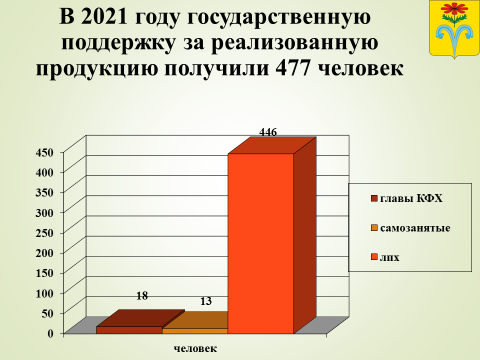 Ежегодно по итогам работы личных подсобных хозяйств в сельских поселениях Отрадненского района проводится конкурс «Лучшее личное подсобное хозяйство сельского поселения». По итогам 2021 года победителями стали:Бесстрашненское с/п–Тараканова Светлана Анатольевна;Благодарненское с/п – Каминская Людмила Петровна; Красногвардейское с/п– Пилипцевич Диана Абдулгалимовна;Малотенгинское с/п – Сливко Татьяна Алексеевна; Маякское с/п – Топчеев Алексей Николаевич;Надежненское с/п - Горбатовский Александр Иванович;Отрадненское с/п – Кураев Аведик Сетракович;Передовское с/п – Мащенко Иван Николаевич;Подгорненское с/п – Руменская Мария Александровна;                                   Подгорносинюхинское с/п– Малицкий Сергей Иванович;Попутненское с/п – Оленец Валентина Викторовна;Рудьевское с/п – Мигачев Константин Владимирович;                             Спокойненское с/п – Вожиков Сергей Александрович;                                     Удобненское с/п – Титаренко Алексей Иванович.Следует отметить, что хорошее развитие малых форм хозяйствования района в прошлом году получило овощеводство защищённого грунта.Так, у нас имеется 156 теплиц общей площадью 90, 6 тыс.  кв. м.  Из них в 2021  году построено  11 теплиц общей площадью 23, 4 тыс. кв. м.Просубсидировано строительство 11-ти теплиц в сумме 8,2 млн. рублей.В 2021 году произведено 860 тонн овощей защищенного грунта.Реализация продукции, произведенной малыми формами хозяйствования, осуществляется на Отрадненском районном кооперативном рынке и ярмарках выходного дня.          Проведение ярмарок выходного дня в последнее время стало хорошей традицией. Главная их цель - обеспечить жителей района качественной и доступной по цене продукцией местного производства, а сельхозпроизводителей - рынком сбыта. В 2021 году проведено 52 ярмарки. Представлено продукции к реализации на общую сумму свыше 36 млн. руб. Благодаря организованной ярмарке выходного дня, продукция, выращенная кубанскими фермерами, практически сразу попадает на прилавок, что позволяет говорить о свежести и качестве продукции.	Кроме того, сельскохозяйственные товаропроизводители Отрадненского района ежегодно принимают участие в Агропромышленной Кубанской ярмарке, проводимой в городе Краснодаре.  Результаты мониторинга насыщенности количеством организаций, оказывающих услуги на рынке сельскохозяйственной продукции, показали, что:- 31% опрошенных считает, что рынок сельскохозяйственных услуг представлен достаточным количеством хозяйствующих объектов;- 4% избыточно организаций, предоставляющих услуги- 14% респондентов считают, что таких объектов мало.На вопрос, насколько Вы удовлетворены услугами рынка реализации сельскохозяйственной продукции на территории муниципального образования Отрадненский район, были выявлены следующие показатели:Удовлетворены – 14% (34 чел.)Скорее удовлетворены – 33% (81 чел.)Скорее не удовлетворены -19 % (48 чел.)Не удовлетворены – 27% (66 чел.)Рынок услуг дошкольного образования Одним из приоритетных направлений работы в социальной политике является отрасль образование. В расходах бюджета она занимает более 80%. Отрасль включает в себя 59 учреждений. В дошкольных образовательных учреждениях воспитывается 2 535 детей, в школах – 6 962 ученика, в учреждениях дополнительного образования – 3 722 воспитанника.Содержание   одного школьника в год в наших сельских школах составило более 100 тысяч рублей, в малокомплектных – более 250 тысяч рублей. Расходы на содержание одного ребенка   в дошкольных учреждениях в год составили более 100 тысяч рублей.  Ежегодно укрепляется материально-техническая база образовательных учреждений, и 2021 год не стал исключением: выделено более 175 млн. руб., из них краевой бюджет – более 145 млн. руб., муниципальный – около 30 млн. руб. (районные средства  направлены в основном на  софинансирование при участии в  краевых программах), и решены важные проблемы   по  капитальным ремонтам, созданию условий  для  организации учебно-воспитательного процесса, обеспечению безопасности, подготовке  к зиме. Так: - проведена  замена  кровель в 7-ми школах  и 2-х детских садах (СОШ № 5 с. Гусаровского, СОШ № 7 станицы Удобной, СОШ № 11 станицы Спокойной, СОШ № 15 пос. Маяк, СОШ № 18 станицы Малотенгинской, СОШ № 24 станицы Попутной, ООШ № 27 х. Зеленчук – Мостового, детский сад № 12 станицы Передовой и детский сад № 17 станицы Отрадной). Большое  внимание  в  районе уделяется созданию условий  для  занятия  детей  физкультурой  и спортом, ежегодно ремонтируем спортивные залы  школ. Так, в 2021 году:  -  проведен капитальный ремонт спортивного зала школы № 19 с. Пискуновского;  - капитальный ремонт напольного покрытия спортивного зала школы № 8 ст. Передовой. А  самым значимым событием  стало строительство  нового спортивного зала  в школе  №18  ст.  Малотенгинской.  Объект был включен в государственную программу Краснодарского края  «Развитие  образования».  Проводится системная работа над ликвидацией  второй смены  в  школах. Эта проблема  очень   остро стояла  в  СОШ № 1. В последние годы количество детей, обучающихся во второй смене в школе № 1 ст.  Отрадной, неуклонно росло.  Было  выделено  23 млн. руб. на  капитальный  ремонт  и  58 млн. руб. на  оснащение нового  блока  начальной  школы № 1. Работы были выполнены  в короткие сроки. 300 детей начальных классов  занимаются в современных светлых кабинетах, оснащенными по последним требованиям.В целях обеспечения безопасности образовательных организаций продолжена работа по замене ограждения территорий 3-х школ и 3-х детских садов: СОШ № 3 с. Рудь, СОШ № 10 пос. Урупского, СОШ № 15 пос. Маяк, детских садов  № 9 пос. Маяк, № 8 ст. Отрадной и № 29  с. Рудь.Также в условиях угрозы распространения новой коронавирусной инфекции для образовательных учреждений приобретены бесконтактные термометры, рециркулярные лампы обеззараживания воздуха, дезинфицирующие средства, санитайзеры, медицинские маски и перчатки на сумму более 3 млн. руб.Ежегодно обновляется школьный автобусный парк. При поддержке и прямом участии нашего губернатора Вениамина Ивановича Кондратьева в 2021 году приобретены 2 школьных автобуса для школ № 5  и № 11. Особой зоной внимания ежегодно является качественная подготовка к отопительному сезону как залог успешной и безопасной работы образовательных учреждений. При поддержке краевых властей 59 образовательных учреждений в полном объеме обеспечены топливом, проведен  текущий ремонт отопительной системы, заменены котлы отопления, электронасосы и автоматика на сумму более 8 млн. руб. Котельная детского сада № 21 ст. Удобной переведена  с твердого топлива на газовое.Продолжая реализовывать национальный проект «Образование», региональный проект «Современная школа», в этом учебном году открыты центры «Точка роста» в школах № 1 и № 59. При участии в проекте учебные кабинеты химии, физики и биологии оборудованы современными лабораториями, ноутбуками и оргтехникой. Современность ежедневно ставит перед нами задачи, и мы совместно с краевыми властями их решаем. Так,  с 1  сентября 2021 года для 2 900 детей 1-4-ых классов организовано бесплатное горячее питание. На эти цели из федерального, регионального и муниципального бюджетов выделено более 13 млн. руб. Кроме того, в нашем районе более 290 детей с ограниченными возможностями здоровья обеспечены бесплатным двухразовым горячим питанием на сумму более 2 млн. руб. Спрос на дошкольные образовательные услуги для детей от 3 до 7 лет в Отрадненском районе удовлетворен полностью.По результатам анкетирования  35 % опрошенных считают, что рынок услуг дошкольного образования представлен достаточным количеством организаций; 6% опрошенных считают на территории Отрадненского района избыточное количество таких организаций; 11% респондентов считают, что на территории района мало организаций дошкольного образованияНа вопрос, насколько Вы удовлетворены услугами рынка  дошкольного образования на территории муниципального образования Отрадненский район, были выявлены следующие показатели:Удовлетворены – 21% (53 чел.)Скорее удовлетворены – 27% (68 чел.)Скорее не удовлетворены -14% (36 чел.)Не удовлетворены – 31% (78 чел.)Рынок сферы наружной рекламыНа территории муниципального образования Отрадненский район осуществляют свою деятельность 1 рекламной компании. Доля хозяйствующих субъектов частной формы собственности в общем количестве организаций всех форм собственности на рынке сферы наружной рекламы составляет 100 %, т.к. муниципальные и государственные организации, осуществляющие деятельность на рынке рекламы, отсутствуют.Основным фактором, влияющим на развитие конкуренции на данном рынке, является наличие теневого сектора. Основной задачей на рынке является выявление и демонтаж незаконных рекламных конструкций, и обеспечение честной конкуренции на рынке.В целях формирования на рынке сферы наружной рекламы здоровой конкуренции в 2020 г. на официальном сайте муниципального образования Отрадненский район в разделе «Градостроительная деятельность» в подразделе «Новости градостроительной деятельности» размещена информация о Правилах размещения рекламных конструкций рекламно-информационного характера. Также за 2020 год было демонтировано 57 рекламных конструкций. Работы по демонтажу рекламных конструкций будет продолжена в 2021 году.В целях информирования субъектов предпринимательской деятельности, оказывающих услуги на рынке рекламы, о порядке получения разрешения на установку рекламной конструкции администрацией муниципального образования Отрадненский район на официальном сайте размещен порядок получения разрешения на установку рекламной конструкции и порядок согласования информационных конструкций.Результаты мониторинга удовлетворенности потребителей качеством услуг, оказываемых на рынке сферы наружной рекламы, показали, что 14 % опрошенных удовлетворены услугами, представленными на рынке, 27% скорее удовлетворены, 22% скорее не удовлетворены, 25 % не удовлетворены.Результаты мониторинга насыщенности количеством организаций, оказываемых на рынке рекламы, показали, что 24% опрошенных считают, что количество организаций на данном рынке является достаточным, 4 % считает, что таких организаций избыточно, 8 % нет совсем.Рынок выполнения работ по благоустройству городской средыВ целях создания современной комфортной среды для жизни, в рамках реализации национального проекта «Жилье и городская среда» в нашем  районе 4 года успешно реализуется проект «Формирование комфортной городской среды». Участие в федеральной программе позволяет проводить благоустройство общественных территорий и создавать комфортные условия для отдыха жителей района.С 2018 года была проведена реконструкция уже 7 парков и скверов нашего района: парк «Софора» ст. Отрадной, сквер пос. Урупского, сквер ст. Малотенгинской,  сквер с. Пискуновского, парк ст. Попутной. В 2021 году выполнены работы по благоустройству сквера с. Рудь. На пустынном месте в самом центре села рядом с Домом культуры расположился новый сквер с ярким названием «Казачий парк». Благоустроенные тротуарные дорожки, современная детская площадка, спортивные площадки для футбола, волейбола, баскетбола, уличные тренажеры, воркаут-площадка. Еще одной отличительной чертой парка стала летняя сцена, которую оборудовали прямо на площади у Дома культуры для проведения мероприятий на свежем воздухе. Сельские поселения Отрадненского района не планируют останавливаться на достигнутом и готовят проекты на участие в данной программе на будущие годы. 4 сельских поселения района уже подготовили документы на реконструкцию 5 парков. В 2022 году планируется начать работы по реконструкции Сквера Мира в ст. Отрадной – 1-й этап. Немаловажную роль в благоустройстве наших станиц и хуторов имеют территориальные органы самоуправления.Во всех 14 сельских поселениях проводятся конкурсы на «Лучший орган ТОС». Победители муниципального этапа принимают участие в краевом этапе. В 2021 году на дотации из краевого бюджета победителями краевого конкурса на звание «Лучший орган ТОС» были выполнены работы по благоустройству территорий:	- ТОС № 4 Красногвардейского сельского поселения под председательством Коломейцевой Елены Александровны занял 1-е место. Полученные денежные средства были направлены на капитальный ремонт водопроводной сети села Гусаровского - по ул. Красной было заменено 800 м водопроводной трубы.	- ТОС № 1 Благодарненского сельского поселения под председательством Захарченко Галины Ивановны занял 2 место. Было принято решение направить денежные средства на обустройство уличного освещения в селе Воскресенском по ул. Красной -выполнен монтаж СИП - 4 680 м, установлены 22 фонаря НКУ со светодиодными лампами и щит учета.	- ТОС «Черемушки» Бесстрашненского сельского поселения под председательством Заурбекова Бориса Гайрабековича занял в конкурсе 3-е место. Дотации из краевого бюджета были направлены на обустройство родника в 1 километре юго-восточнее от ст. Бесстрашной и проведение работ по строительству обводной водопроводной линии на водозаборе Звонарь. В 2021 году продолжает набирать популярность и получает положительные результаты такое направление, как инициативное бюджетирование. За два года программа «Инициативное бюджетирование», созданная для развития сельских территорий Краснодарского края, доказала свою значимость. В 2021 году в программе приняли участие 255 сельских поселений края и реализовали 117 проектов на сумму 240 млн. руб. Стоит отметить, что Отрадненский район второй год подряд входит в тройку районов-лидеров по количеству обустроенных объектов и объему выделенных средств на их реализацию. В 2021 году только трем районам края и Отрадненскому в том числе было выделено по 15 млн. руб.В Бесстрашненском сельском поселении благоустроена территория «Мемориального комплекса» погибшим землякам с установкой ограждения и заменой тротуарной плитки. В Малотенгинском сельском поселении построена спортивная площадка, которая включает в себя тротуарные дорожки, специальное покрытие площадки в целях безопасности жизни и здоровья жителей, мини-футбольные ворота, современные спортивные тренажеры, лавочки и урны. В Маякском сельском поселении обустроена спортивная площадка для игры в мини-футбол, баскетбол, волейбол с резиновым покрытием и освещением. В Надежненском сельском поселении обустроены тротуарные дорожки, установлены скамейки для отдыха, высажены деревья, а также устроена парковочная площадка на подъезде к школе. Благодаря проекту созданы современные и комфортные условия для отдыха и передвижения жителей поселения, школьников и родителей, дети которых посещают школу, детский сад, музей, Дом культуры.В Подгорненском сельском поселении благодаря проекту произведен капитальный ремонт многофункциональной спортивно–игровой площадки с устройством специального резинового покрытия, которая служит местом для отдыха и полноценного развития детей, подростков и молодежи. В Подгорносинюхинском сельском поселении обустроили стадион с крытой спортивной площадкой, тротуарной дорожкой, тренажерами и элементами воркаута для физического развития населения. В Рудьевском сельском поселении реализован проект по благоустройству детской игровой зоны. На площадке установили детские игровые элементы, лавочки. А также для безопасности отдыхающих дополнительно установлено 3D ограждение, освещение. Результаты проведенного опроса показали, что 17 % опрошенных удовлетворены услугами рынка выполнения работ по благоустройству городской среды, 31 % опрошенных – «скорее удовлетворены», 19 респондентов «скорее не удовлетворены», 25 % респондентов «не удовлетворены» услугами, представленными этим рынком.Кроме этого, по результатам анкетирования 29 % опрошенных считают, что рынок выполнения работ по благоустройству городской среды представлен достаточным количеством субъектов; 5 % опрошенных считают, что на территории Отрадненского района избыточное количество таких субъектов; 12 % респондентов считают, что на территории района мало объектов; 8% респондентов ответили, что на территории района «нет совсем» субъектов, оказывающих такие работы.По результатам анкетирования следует, что большинство жителей Отрадненского района удовлетворены состоянием рынка выполнения работ по благоустройству городской среды и считают данный рынок достаточно развитым.Рынок теплоснабжения	Теплоснабжение социальных объектов и жилого фонда осуществляется МУП ОР КК «Теплоэнергия» и ведомственными котельными. 	Всего в муниципальном образовании Отрадненский район 64 котельных, обслуживающих объекты жилищно-коммунального комплекса и социальной сферы. Протяженность тепловых сетей составляет 4,47 км, износ 60%. 	Теплоснабжающее предприятие обслуживает 4,47 км тепловых сетей и 45 абонента по отоплению. Горячее водоснабжение отсутствует. Полезный отпуск тепла составляет 28,871 тыс. Гкал. 	Потребности абонентов в тепловой энергии покрываются теплоснабжающей организацией полностью. Ввиду износа теплотрасс и основного оборудования (60%) предприятие теплосетей проводит их ремонт и реконструкцию.	Результаты мониторинга насыщенности количеством организаций, оказывающих услуги на рынке теплоснабжения, показали, что:- 34% опрошенных считает, что рынок теплоснабжения представлендостаточным количеством хозяйствующих объектов;- 5% избыточно организаций, предоставляющих услуги- 10% респондентов считают, что таких объектов мало.На вопрос, насколько Вы удовлетворены услугами рынка теплоснабжения на территории муниципального образования Отрадненский район, были выявлены следующие показатели:Удовлетворены – 16% (40 чел.)Скорее удовлетворены – 29% (71 чел.)Скорее не удовлетворены -22 % (56 чел.)Не удовлетворены – 24% (61 чел.)Рынок водоснабжения и водоотведенияГоворя о водоснабжении, отметим две ключевые проблемы.  Первая - источники водоснабжения сельских поселений поверхностные, они находятся в прямой зависимости от погодных условий. К сожалению, данная ситуация складывается и на территории других районов края.Второй причиной нарушения водоснабжения является износ сетей водоснабжения и водоотведения. Отмечу, что всего на территории муниципального образования Отрадненский район 488, 7 км водопроводных сетей.В 2021 году  9 сельских поселений района провели обследование сетей водоснабжения, в результате которого установлено, что 30 км сетей требуют замены. Провести работу за собственные средства по замене сетей очень тяжело, так как средств в бюджете не хватает.Администрации сельских поселений подготовили необходимые пакеты документов и передали в министерство ТЭК и ЖКХ  Краснодарского края на выделении материалов из краевого аварийного запаса для предотвращения аварийной ситуаций на объектах жизнеобеспечения.В 2021 году из аварийного запаса министерством ТЭК и ЖКХ было выделено 1 км трубы на ст. Малотенгинскую, в результате чего на 2-ух участках были проведены и выполнены работы по замене сетей (а именно, по ул. Советской от дома № 34 до дома № 57, протяженностью 400 м и по ул. Мостовой от дома № 12 до дома № 37, протяженностью 600 м) и 500 метров на х. Солдатская Балка от водозабора к центральной линии водопровода.Восстановительные работы проведены эксплуатирующей организацией в полном объеме, что позволило увеличить эффективность работы подводящих сетей водопровода, снизить потери воды и улучшить водоснабжение в домах граждан. Несмотря на ограниченный объем средств в бюджетах поселений, в 2021 году сельским поселениями района совместно с обслуживающими организациями проводились работы по текущему, аварийным ремонтам и замене сетей.Немаловажную роль в решении вопроса водоснабжения населенных пунктов имеет обустройство новых или реконструкция существующих объектов водоснабжения.	На территории муниципального образования Отрадненский район осуществляют свою деятельность 4 предприятий жилищно-коммунального хозяйства: ООО «Спокойненское водопроводное хозяйство», ООО «Попутненское водопроводное хозяйство», ГУП КК СВ ВУК «Курганинский групповой водопровод», ООО «Коммунальщик».	Источниками водоснабжения Отрадненского района являются скважины в количестве 54 ед. и водозаборные сооружения которые на протяжении нескольких лет реконструировались и были введены в эксплуатацию в апреле 2018 года, что позволило жителям ст. Отрадной получать более качественную воду и в полном объеме.  Протяженность сетей водоснабжения составляет 486 км, износ – 22 %.	В Отрадненском районе услугами централизованной канализации обеспеченно 3 % населения от общего числа жителей района.Очистные сооружения ст. Отрадной производительностью 600 м3 в сутки. Протяженность канализационной сети составляет 5,5 км.Предприятия ЖКХ находятся в сложных экономических условиях, однако им удалось сохранить коллективы, материально-техническую базу и выполнять все работы по модернизации, ремонту и обслуживанию водо-канализационного комплекса.	Выполнение мероприятий по ремонту и замене водопроводных сетей, строительству водозаборов на территории поселений Отрадненского района позволит снизить потери воды в системе водоснабжения. Строительство водозаборных сооружений позволило обеспечить населенные пункты централизованным водоснабжением и повысило качество предоставляемых услуг по подаче воды, появится дополнительная возможность подключения новых потребителей.Результаты мониторинга насыщенности количеством организаций, оказывающих услуги на рынке водоснабжения, показали, что:- 27% опрошенных считает, что рынок услуг представлендостаточным количеством хозяйствующих объектов;- 4% избыточно организаций, предоставляющих  услуги- 15% респондентов считают, что таких объектов мало.На вопрос, насколько Вы удовлетворены услугами рынка  водоснабжения и водоотведения на территории муниципального образования Отрадненский район, были выявлены следующие показатели:Удовлетворены – 17% (42 чел.)Скорее удовлетворены – 27% (68 чел.)Скорее не удовлетворены -20 % (50 чел.)Не удовлетворены – 28% (70 чел.)Рынок санаторно-курортных и туристических услугНа территории муниципального образования Отрадненский район действуют три гостиницы. - Гостевой дом "Термопарк "Аметист"" (ИП Н.А.Осепьян) с применением  термальных источников - номерной фонд - 33 номера,  86 мест, категория классификации «две звезды».  - Гостевой дом "Виктория" (ИП В.В.Келин)- номерной фонд - 14 номеров,  30 мест, категория классификации «без звезд».  - Гостиница ИП Е.В. Стафеева- номерной фонд - 5 номеров,  10 мест, 	Особое внимание уделяется мероприятиям, связанным с обеспечением мер антитеррористической защищенности и пожарной охраны:- заключены договоры на организацию физической охраны силами охранных предприятий;- 3 договора на кнопку тревожной сигнализации;- оборудованы комнаты, места хранения ценных вещей граждан;- оборудованы объекты информационными щитами с указанием телефонов полиции;- установлено достаточно средств освещения в темное время суток.На территории муниципального образования Отрадненский район действуют 4 объекта туристского показа: три музея - «Отрадненский историко – археологический музей», «Музей Ленинградского блокадного детского дома № 26», «Дом – музей Т.Г.Соломаха» и городище «Ильич».  Отрадненский район сохранил во многом первозданную природу с широкими лугами таинственными горными ущельями кристальными речками и ручьями и огромного количества пещер. Отрадненский район для туристов интересен не только заповедной природой, но множеством исторических памятников. Здесь в большом количестве можно увидеть древние курганы. Имеются широкие возможности для развития в районе пешеходного, автомобильного, велосипедного, конного Агро туризма, альпинизма, скалолазания, различных видов экстремального туризма – дельта - и пара планеризма. Уникальность Отрадненскому району также придает богатейшая гидроминеральная база региона, которая представлена минеральными водами бальнеологического и питьевого профиля, лечебными грязями.Результаты мониторинга насыщенности количеством организаций, оказывающих услуги на рынке санаторно-курортных и туристических услуг, показали, что:- 22% опрошенных считает, что рынок услуг представлен достаточным количеством хозяйствующих объектов;- 4% избыточно организаций, предоставляющих  услуги- 17% респондентов считают, что таких объектов мало.На вопрос, насколько Вы удовлетворены услугами рынка санаторно-курортных и туристических услуг на территории муниципального образования Отрадненский район, были выявлены следующие показатели:Удовлетворены – 1% (3 чел.)Скорее удовлетворены – 17% (72 чел.)Скорее не удовлетворены -23 % (57 чел.)Не удовлетворены – 28 % (69 чел.)Рынок финансовых услугНа территории муниципального образования Отрадненский район оказывают услуги по кредитованию семь организации: дополнительный офис № 3349/3/49 в ст. Отрадной Краснодарского края РФ ОАО «Россельхозбанк», РНКБ «ПАО» операционный офис № 335 в ст. Отрадной, универсальный дополнительный офис Армавирского отделения ПАО Сбербанка 8619/0573, дополнительный офис КБ «Кубань-Кредит» ООО, «Совкомбанк, ООО «Русфинанс», ООО «Экоплюс».	Во всех 14 поселениях работают 14 внутренних структурных подразделений Сбербанка, 19 консультационных площадок для проведения разъяснительной работы с населением.	На территории Отрадненского района действуют три страховых организации: ПАО «Росгосстрах», ООО «СК «Верна», ПАО ГСК «Югория».В целях развития инфраструктуры страхового рынка, а также обеспечения охвата населения страховыми услугами на территории Отрадненского сельского поселения работает 2 точки продаж страховых продуктов Отрадненского клиентского офиса Краснодарского филиала ООО «Верна», открыта точка продаж в районе рынка муниципального образования (магазин «Астонир»), на территории Передовского и Спокойненского сельского поселения работают агенты филиала ООО «Верна».	На территории Отрадненского, Малотенгинского, Красногвардейского сельских поселений работают агенты агентства филиала ПАО «Росгосстрах», на территориях Передовского, Спокойненского, Попутненского сельских поселений – страховые консультанты агентства филиала ПАО «Росгосстрах».	В Удобненском, Передовском, Попутненском, Отрадненском, Красногвардейском сельских поселениях работают агенты–консультанты агентства филиала ПАО ГСК «Югория».           За первое полугодие 2019 года объем кредитов, предоставленный предприятиям и населению муниципального образования Отрадненский район, составило около 1268647,18 тыс. рублей. Остатки по вкладам граждан составили 2159224,0  тыс. рублей. В целях повышения доступности финансовых услуг в муниципальном образовании Отрадненский район проводится комплекс мероприятий по повышению финансовой грамотности и предупреждению деятельности на территории муниципального образования Отрадненский район организаций, обладающих признаками «финансовых пирамид». Мероприятия как в рамках федерального проекта Министерства финансов Российской Федерации, так и в рамках региональных программ (подпрограмма «Финансовое просвещение населения Краснодарского края»). По итогам 2020 года мероприятиями по повышению финансовой грамотности охвачено 30% населения Краснодарского края.           Административных барьеров для входа на рынок частных финансовых организаций нет. В то же время имеются на финансовом рынке следующие проблемные вопросы: неравномерная обеспеченность банковской инфраструктурой, низкая информированность о финансовых продуктах, услугах и способах их получения, недостаточный уровень финансовой грамотности населения и организаций.Результаты мониторинга насыщенности количеством организаций, оказывающих услуги на рынке финансовых услуг, показали, что:- 27 % опрошенных считает, что рынок  услуг представлендостаточным количеством хозяйствующих объектов;- 5% избыточно организаций, предоставляющих  услуги- 13% респондентов считают, что таких объектов мало.На вопрос, насколько Вы удовлетворены услугами рынка финансовых услуг на территории муниципального образования Отрадненский район, были выявлены следующие показатели:Удовлетворены – 18% (44 чел.)Скорее удовлетворены – 29% (71чел.)Скорее не удовлетворены -22 % (54 чел.)Не удовлетворены – 24% (60 чел.)Раздел 2. Результаты мониторинга деятельности хозяйствующих субъектов, доля участия муниципального образования в которых составляет 50 и более процентовИнформация указана по форме, установленной Минэконом развития России, согласно приложения № 1 в формате Excel.Выполнения указания Президента Российской Федерации от 2 сентября 2018 года №Пр-1623 об установлении законодательного запрета деятельности МУПов на конкурентных рынках (за исключением сфер обеспечения обороны и безопасности государства). В муниципальном образовании ведут свою деятельность два МУПа  - МУП ОР КК «Теплоэнергия» и МУП ОР КК "Стройзаказчик". В 2024 году планируется реорганизация МУП ОР КК "Стройзаказчик" иную форму собственности согласно действующего законодательства, МУП ОР КК «Теплоэнергия» не планируется к реорганизации так как является субъектом естественной монополи. Раздел 3. Создание и реализация механизмов общественного контроля за деятельностью субъектов естественных монополий.	В муниципальном образовании Отрадненский район развиваются следующие рынки, на которых присутствуют субъекты естественных монополий:Рынок услуг жилищно-коммунального хозяйства Рынок услуг связи.На рынке услуг жилищно-коммунального хозяйства услуги электроснабжения населению на территории Отрадненского района оказывает филиал ПАО «Россети Кубань» и Отрадненский производственный участок  ПАО «ТНС энерго Кубань», услуги теплоснабжения на территории Отрадненского района оказывает МУП ОР КК «Теплоэнергия», услуги транспортировки газа населению оказывает АО «Газпром газораспределение Краснодар», основными поставщиками услуг водоснабжения и водоотведения на территории Отрадненского района являются ГУП КК ССВУК «Курганинский групповой водопровод», ООО «Спокойненское водопроводное хозяйство», ООО «Попутненское водопроводное хозяйство», ООО «Коммунальник».Таким образом, сформированный	 перечень рынков муниципального образования, на которых присутствуют субъекты естественных монополий выглядит следующим образом:	На основании анализа анкетирования, проведенного на территории муниципального образования Отрадненский район, по развитию конкуренции и удовлетворенности качеством товаров, работ, услуг получены следующие данные. Опрошено 366 человек.Реестры субъектов естественных монополий, осуществляющих свою деятельность на территории Отрадненского район, размещены на официальном сайте муниципального образования Отрадненский район www.otradnaya.ru в разделе «Стандарт развития конкуренции»/ «реестр хозяйствующих субъектов».Результаты анализа соблюдения стандартов раскрытия информации субъектами естественных монополийСогласно постановлению главы администрации (губернатора) Краснодарского края от 14 июне 2002 г. (ред. от 3 августа 2018 г.) № 652 «О региональной энергетической комиссии - департамент цен и тарифов Краснодарского края» цены (тарифы) в организациях коммунального комплекса на территории Отрадненского района регулирует и контролирует региональная энергетическая комиссия - департамент цен и тарифов Краснодарского края. При установлении тарифов на регулируемые виды деятельности определение состава расходов и оценка их экономической обоснованности осуществляются в соответствии с законодательством Российской Федерации, региональной энергетической комиссией - департаментом цен и тарифов Краснодарского края проводятся проверки экономического обоснования расчетов финансовых потребностей организаций, осуществляющих регулируемые виды деятельности. Утверждение тарифов (цен) проводятся на заседаниях правления региональной энергетической комиссии - департамента цен и тарифов Краснодарского края, в которых принимают участие депутаты Законодательного Собрания   Краснодарского   края,   представители   исполнительной   власти   и общественных организаций.Тарифы в сфере ЖКХ могут устанавливаться с календарной разбивкой в соответствии с предельными индексами, установленными Федеральной службой по тарифам.Реестр субъектов естественных монополий, оказывающих услуги в сфере энергосбережения Отрадненского района Краснодарского краяРеестр субъектов естественных монополий, оказывающих услуги в сфере газоснабжения Отрадненского района Краснодарского краяРеестр субъектов естественных монополий, оказывающих услуги в сфере теплоснабжения Отрадненского района Краснодарского краяРеестр субъектов естественных монополий, оказывающих услуги в сфере водоснабжения Отрадненского района Краснодарского краяРеестр субъектов естественных монополий, оказывающих услуги в сфере водоотведения, ТКО, ЖБО Отрадненского района Краснодарского краяВ ходе проведения опроса представители бизнеса на вопрос: «С какими проблемами Вы столкнулись при взаимодействии с субъектами  естественных монополий?» ответили следующее:	На вопрос: «Оцените характеристики услуг по техническому присоединению к сетям инженерно-технического обеспечения в электронном виде, оказываемых ресурсоснабжающими организациями и субъектами естественных монополий в Краснодарском крае по следующим критериям» респонденты ответили следующее:	На вопрос: «Оцените, пожалуйста, как изменились характеристики услуг по техническому присоединению к сетям инженерно-технического обеспечения в электронном виде, оказываемых ресурсоснабжающими организациями и субъектами естественных монополий в Краснодарском крае за последние 3 года по следующим критериям» респонденты ответили:Раздел 4. Административные барьеры, препятствующие развитию малого и среднего предпринимательства.	Снижение административных барьеров является одной из главных целей проводимой реформы по формированию единой системы качества и доступности государственных и муниципальных услуг.	В рамках реализации полномочий по поддержке предпринимательства и устранению административных барьеров на пути его развития муниципалитетом обеспечивается проведение политики прозрачности, открытости и доступности своей деятельности.	В оценке состояния и развития конкурентной среды на рынках товаров и услуг приняло участие 162 субъектов предпринимательской деятельности.	В проведенном опросе приняли участие представители бизнеса, осуществляющие предпринимательскую деятельность, как на ранней стадии (менее 1 года), так и свыше 7 лет.	Относительно видов деятельности, наибольшее количество респондентов составили организации  розничной торговли - 28 %, 11 % - субъекты предпринимательской деятельности, оказывающие ритуальные услуги, 87,5 % - организации, оказывающие социальные услуги, 6,9 % - оказание медицинских услуг.Разбивка респондентов по видам деятельности	В результате анализа ответов на вопрос: «Укажите какие меры по повышению конкурентоспособности продукции, работ, услуг которые производить или предоставляет Ваш бизнес, Вы предпринимали за е последние  3 года?» предприниматели Отрадненского района ответили следующее:	В ходе проведения опроса представителям бизнеса задавался вопрос: «О каких мерах государственной (муниципальной) поддержки предпринимателей вы знаете?»	На вопрос о том, «Планирует ли бизнес, который Вы представляете, осуществлять какие-либо из перечисленных мероприятий для его расширения в ближайшие 3 года?» предприниматели ответили:На вопрос о том, «Планирует ли бизнес, который Вы представляете, осуществлять какие-либо из перечисленных мероприятий для его расширения в ближайшие 3 года?» предприниматели ответили:На вопрос о том «В каких областях Вы наиболее часто сталкивались с административными барьерами», были даны следующие ответы:	Предпринимателям в анкете задан вопрос: «По Вашему мнению, какие из перечисленных административных барьеров являются наиболее существенными для ведения текущей деятельности или открытия нового бизнеса на рынке, основном для бизнеса, который Вы представляете? Были выбраны следующие варианты ответа:	Наряду с этим, предпринимателям задавался вопрос: «По Вашему мнению, какие препятствия из перечисленных ниже являются наиболее существенными для расширения действующего бизнеса в части реализации принципиально нового для него товара/ работы/ услуги?» Ответы респондентами представлены в следующей таблицеНа вопрос о том планирует ли бизнес, который Вы представляете, осуществлять какие-либо из перечисленных мероприятий для его расширения в ближайшие 3 года были выявлены следующие показатели	На вопрос: «По Вашему мнению, какие препятствия из перечисленных ниже являются наиболее существенными для расширения действующего бизнеса в части реализации принципиально нового для него товара/ работы/ услуги?» были даны следующие ответы:	В ходе проведения опроса представителям бизнеса задавались вопросы:В  результате проведенного опроса предпринимателей в 2021 году были выявлены основные административные барьеры, которые, по мнению субъектов бизнеса, наиболее существенно влияют на текущую деятельность или открытие нового бизнеса.В опросе по жалобам, обращениям, поступившим в органы исполнительной власти Краснодарского края, федеральные органы исполнительной власти, в органы местного самоуправления, Президента РФ и т.п. приняло участие 162 респондента.	В 2021 году в администрацию муниципального образования Отраднен-ский район поступило 437 письменных и 517 устных обращений граждан-всего 954 (ср.: в 2020 году поступило 1087 обращение: 551 письменное и 536 устных).Таким образом, в 2021 году отмечено снижение количества как письменных, так и устных обращений на 133 (14 %)Из администрации Краснодарского края поступило 297 обращений, или 68 % от количества письменных обращений; из них 130 сообщений поступило на многоканальный телефон администрации Краснодарского края.В администрацию муниципального образования Отрадненский район поступило 98 электронных писем (22 % от количества письменных обращений).Письменных коллективных обращений поступило 36 (8 % от количества письменных обращений).В течение 2021 года зарегистрировано 8 письменных обращений без подписи и адреса и 18 обращений, признанных анонимными.Повторных письменных обращений зарегистрировано 11 (3 %). От граждан льготных и отдельных (пенсионеры) категорий в администрацию муниципального образования Отрадненский район всего поступило 133 обращения (14% от общего количества обращений).Наибольшее количество письменных обращений зарегистрировано по вопросам работы коммунального хозяйства - 135 (31 %): это в основном предоставление коммунальных услуг; водо-, электро- и газоснабжение, газификация, уличное освещение, комплексное благоустройство, санитарный порядок, водоотведение, ремонт МКД, оплата коммунальных услуг и другое.Вопросы состояния дорожного хозяйства, борьбы с аварийностью на автомобильных дорогах и работы транспорта поднимали в своих обращениях 62 гражданина (14 %).По жилищным вопросам (ремонт и благоустройство частных домовладений, улучшение жилищных условий, обследование жилого фонда и другое) обратилось 36 человек (8 %).34 гражданина (8 %) поступило по вопросам социального обеспечения населения. Приоритетными в указанной сфере являются вопросы предоставления мер социальной поддержки, льгот, выплат и пособий, материальная помощь многодетным гражданам, пенсионерам и малообеспеченным слоям населения.32 гражданина (7 %) обратилось по вопросам урегулирования земельных отношений (арендные отношения в области землепользования, использование земельных участков, защита прав на землю и другое).25 письменных обращений (6 %) поступило по вопросам здравоохранения: оказание медицинской помощи, работа медицинских учреждений, обеспечение условий для санитарно-эпидемиологического благополучия населения.	Такое же количество граждан интересовали вопросы экономики, торговли, развития малого бизнеса.23 человека (5 %) обратилось по вопросам образования и культуры (конфликтные ситуации, выполнение требований образовательного стандарта в школах, содержание и ремонт памятника и другое).Вопросы архитектуры и градостроительства волновали 22 жителей района (5%).21 обращение поступило по вопросам сельского хозяйства (5 %). Это в основном вопросы содержания домашних животных и нарушений в области ветеринарии.Рассмотрено 440 письменных обращений. В работе в настоящее время 31 обращение.128 письменных обращений (29 %) поддержаны и по ним приняты меры. По 312 заявлениям (71 %) даны разъяснения.В соответствии со ст. 13 Федерального закона от 2 мая 2006 года № 59-ФЗ «О порядке рассмотрения обращений граждан Российской Федерации» главой района, его заместителями и руководителями структурных подразделений администрации муниципального образования Отрадненский район проводятся личные приемы граждан. Руководством администрации муниципального образования Отрадненский район в течение года проведено 26 личных приемов, из них главой муниципального образования Отрадненский район Волненко А.В. проведено 16 личных приемов. На личных приемах администрацией муниципального образования Отрадненский район принято 225 граждан, в том числе главой муниципального образования Отрадненский район - 106 жителей района.Также главой района проведено 10 выездных приемов граждан в сельских поселениях района, на которых принято 39 человек.В связи с необходимостью выполнения ограничительных мероприятий по недопущению распространения короновирусной инфекции личные и выездные приемы граждан должностными лицами администрации района и сельских поселений проводятся с обязательным соблюдением мер предупреждения заражения.По телефону «горячей линии» администрации муниципального образования Отрадненский район поступило 202 сообщения.В устных обращениях граждане поднимали вопросы водоснабжения населенных пунктов, строительства и архитектуры, благоустройства, земельные вопросы, оказание социальной помощи и предоставление льгот, разрешение конфликтов в семье и с соседями, оказание медицинской помощи, труд, занятость и другие.При невозможности положительного решения вопросов в определенный Федеральным законом от 2 мая 2006 года № 59-ФЗ «О порядке рассмотрения обращений граждан Российской Федерации» 30-дневный срок обращения ставятся на дополнительный контроль или на контроль полного исполнения. На 1 января 2022 года 31 письменное и 25 устных обращений (всего 56) стоят на дополнительном контроле или на контроле полного исполнения.При рассмотрении обращений администрацией муниципального образования Отрадненский район в соответствии с действующим законодательством используются различные формы, способствующие их объективному, всестороннему и качественному рассмотрению. Практикуются сходы, собрания и встречи с населением, где ведется информационно-разъяснительная работа по вопросам, изложенным в обращениях (газификация, водоотведение, предупреждение чрезвычайных ситуаций, благоустройство сельских поселений, ремонт дорог и другое).Учитывая эффективность применения выездных и коллегиальных форм при рассмотрении вопросов местного значения, комиссионно, с участием заявителей, выездом на место рассмотрено 728 обращений, или 76 % от общего количества обращений.К рассмотрению обращений привлекались главы сельских поселений, представители ТОС, общественных организаций, депутаты органов местного самоуправления, ветераны. Так, рассмотрено с участием глав сельских поселений 258 письменных обращений (75 %).По 29 письменным и устным обращениям проведены сходы, собрания и встречи с населением. По 19 заявлениям и жалобам с целью принятия обоснованных решений по вопросам, изложенным в них, проведены проверки и мониторинги.С целью проведения разъяснительной работы с населением, оперативности в решении проблем граждан, предупреждения их обращений и жалоб в вышестоящие органы власти, обеспечения условий для бесконтактного обращения еженедельно с 15-00 до 17-00 час в редакции газеты «Сельская жизнь» работает «горячая линия», в работе которой по графику принимают участие представители администрации муниципального образования Отрадненский район, государственных и муниципальных учреждений, даются квалифицированные разъяснения и рекомендации, обращения принимаются в работу. Как правило, обращаются по данному телефону «горячей линии» пенсионеры, люди старшего поколения. Такая форма работы и общения с указанной категорией граждан в нынешних условиях является востребованной и эффективной. Наиболее распространенные вопросы и ответы на них публикуются в районной газете «Сельская жизнь».Эти и другие встречи и контакты с населением позволяют сократить количество письменных обращений, направляемых гражданами в вышестоящие органы власти, оперативно разъяснить пути решения проблем людей.В районной общественно-политической газете «Сельская жизнь» публикуются обзоры и материалы по актуальным вопросам, изложенным в устных и письменных обращениях граждан: информация о разнообразных действующих программах, благоустройство и ремонт дорог в населенных пунктах; меры по улучшению водоснабжения жителей сельских поселений; вопросы газификации населенных пунктов и домовладений; вопросы безопасности населения; меры социальной поддержки населения; развитие малых форм хозяйствования; необходимость вакцинации против коронавирусной инфекции и другое.Для обеспечения необходимых условий для обращения граждан на вебсайте администрации муниципального образования Отрадненский район функционирует раздел «Обращения граждан», где размещены график приемов граждан, порядок работы с обращениями граждан, формы обращений, заявлений, запросов и иных документов, итоги работы с обращениями граждан, электронная приемная, указан телефон «горячей линии».Всем обратившимся в устной или письменной форме юридическим отделом администрации муниципального образования Отрадненский район оказывается бесплатная юридическая помощь.В целях снижения (устранения) административных барьеров совершенствуется работа с обращениями предпринимателей: обеспечено функционирование интернет-приемной, создан блог главы района, который позволяет вести непосредственный диалог главы района, как с жителями района, так и с предпринимателями.В муниципальном образовании Отрадненский район создан и функционирует отдельный специализированный  интернет-порталинвестиционной деятельности, который размещен по адресу: http://www.invest-otradnaya.ru. В муниципальном образовании Отрадненский район принят и реализуется комплекс нормативных актов, устанавливающих основные направления инвестиционной политики муниципального образования и развития малого и среднего предпринимательства, определяющих формы участия администрации муниципального образования Отрадненский район в развитии и поддержке инвестиционной и предпринимательской деятельности на территории муниципального образования Отрадненский район.Все принятые муниципальные нормативные акты размещены на официальном сайте муниципального образования Отрадненский район в информационно-телекоммуникационной сети «Интернет» (www.otradnaya.ru.), в разделе «нормативные документы», а также на инвестиционном портале муниципального образования Отрадненский район , http://www.invest-otradnaya.ru, что обеспечивает свободный доступ граждан, организаций, органов и должностных лиц местного самоуправления к этим нормативным правовым актам.Одним из важных направлений совершенствования организации нормотворческой деятельности в муниципалитете является усиление внимания правотворческих структур к общественному мнению, активизация участия граждан, хозяйствующих субъектов, общественности в принятии муниципальных нормативных правовых актов.На стадии разработки нормативных документов проводятся публичные слушания, обсуждения. Организована работа по обнародованию принятых правовых актов путем своевременного размещения муниципальных нормативных правовых актов на стендах, в специально отведенных для этого местах, а также публикация в СМИ.В рамках программы «Создание условий для развития малого и среднего предпринимательства в муниципальном образовании Отрадненский район» на 2019 -2022 годы» (далее - Программы) в рамках развития инфраструктуры поддержки субъектов малого и среднего предпринимательства муниципалитетом в 2020 году оказана бесплатная консультационная поддержка субъектам СМП (оказано 132 услуги). Программа размещена на инвестиционном портале Отрадненского района в разделе « предпринимателю» http://www.invest-otradnaya.ru.В рамках подпрограммы в администрации работают телефоны «горячей линии», по которым можно получить информацию по вопросам   организации предпринимательской деятельности, о мерах государственной и муниципальной поддержки субъектов бизнеса, по защите прав субъектов предпринимательства.В 2021 году муниципалитетом активно проводилась информационно-консультационная работа для предпринимательства с целью снижения административных барьеров и разъяснения вопросов ведения бизнеса -подробно в разделе 5 «Повышение уровня информированности субъектов предпринимательской деятельности и потребителей товаров, работ и услуг о состоянии конкурентной среды».Для эффективной организации взаимодействия представителей предпринимательского сообщества и органов местного самоуправления, формирования благоприятного предпринимательского климата и выработки мер по устранению нормативно-правовых, административных и организационных барьеров,  препятствующих  развитию  и  функционированию предпринимательства в районе создан Совет по предпринимательству в муниципальном образовании Отрадненский район. Совет возглавляет глава муниципального образования Отрадненский район, инвестиционный уполномоченный является заместителем председателя Совета. В Совет входят 33 человек, из них 20 представителя малого и среднего бизнеса (60,6%), 8 представителей органов власти (24,2%).В 2021 году проведено 4 заседания, на которых рассматривались вопросы изменения законодательства в сфере защиты прав потребителей и благополучия человека, поднимались и освещались вопросы взаимодействия бизнеса с контролирующими организациями (ИФНС, Роспотребнадзор), поддержка малого бизнеса в период ведения режима повышенной готовности и другие проблемные вопросы ведения предпринимательской деятельности.Система взаимного диалога власти и предпринимательского сообщества позволяет принимать решения, которые направлены на развитие экономики, устранение необоснованных административных барьеров, стабилизацию производства и создание новых рабочих мест.Оценка регулирующего воздействия (ОРВ) является одним из действенных средств снижения административных барьеров в экономике, заключается в анализе проблем и целей государственного регулирования, определении возможных вариантов достижения целей, а также в оценке связанных с ними позитивных (негативных) эффектов с целью выбора наиболее эффективного варианта. Сегодня большое количество муниципальных нормативных правовых актов содержат требования к предпринимательскому сообществу.ОРВ - процедура, в ходе которой анализируются проекты муниципальных нормативных правовых актов с целью выявления в них положений, приводящих к избыточным административным и другим обязанностям (ограничениям) в деятельности предпринимателей, а также к необоснованным расходам, как для бизнеса, так и для местного бюджета.В настоящее время представители бизнеса имеют реальную возможность, как на этапе разработки муниципальных нормативных правовых актов, так и на стадии экспертизы принять участие в оценке его содержания, внося свои предложения для более точного определения возможных рисков и негативных эффектов от нового регулирования, подготовки сбалансированного и взвешенного муниципального нормативного правового акта.В 2016 году в соответствии с федеральным и региональным законодательством в муниципальном образовании Отрадненский район внедрена процедура оценки регулирующего воздействия проектов и экспертиза действующих муниципальных нормативных правовых актов муниципального образования Отрадненский район (далее - муниципальные НПА), затрагивающих вопросы предпринимательской и инвестиционной деятельности.Информационные ресурсы размещены на официальном сайте муниципального образования Отрадненский район http://www.otradnaya.ru, раздел «Оценка регулирующего воздействия», подразделы «Оценка регулирующего воздействия», «Экспертиза».Уполномоченным органом по проведению ОРВ проектов муниципальных нормативных правовых актов и проведению экспертизы действующих муниципальных нормативных правовых актов муниципального образования Отрадненский район определен отдел экономики администрации муниципального образования Отрадненский район.В муниципалитете создан и работает консультативный совет по ОРВ и экспертизе МНПА, в состав которого входят 4 представителей бизнеса.С представителями бизнеса заключено 5 соглашений о взаимодействии при проведении ОРВ проектов МНПА и 5 соглашений о взаимодействии при проведении экспертизы МНПАМуниципалитетом утверждены Порядок проведения ОРВ проектов муниципальных нормативных правовых актов муниципального образования Отрадненский район, устанавливающих новые или изменяющих ранее предусмотренные муниципальными нормативными правовыми актами обязанности для субъектов предпринимательской и инвестиционной деятельности, и Порядок проведения экспертизы муниципальных нормативных правовых актов муниципального образования Отрадненский район, затрагивающих вопросы осуществления предпринимательской и инвестиционной деятельности.Важнейший элемент процедуры ОРВ — публичные консультации. Они предполагают получение обратной связи в первую очередь от представителей бизнес-сообщества, а также экспертов из разных областей экономики, права и науки на стадии разработки нормативных актов для более точного определения возможных рисков и негативных эффектов от нового регулирования.В целях учета мнений субъектов предпринимательской и инвестиционной деятельности уполномоченным органом проводятся публичные консультации с участием представителей субъектов предпринимательской и инвестиционной деятельности.В целях выявления в проектах муниципальных нормативных правовых актов положений, вводящих избыточные обязанности, запреты и ограничения для субъектов предпринимательской и инвестиционной деятельности или способствующих их введению, а также положений, способствующих возникновению необоснованных расходов субъектов предпринимательской и инвестиционной деятельности и районного бюджета (бюджета муниципального образования Отрадненский район), в 2021 году уполномоченным органом по проведению оценки регулирующего воздействия проектов муниципальных нормативных правовых актов, затрагивающих вопросы осуществления предпринимательской и инвестиционной деятельности, проведены 5 процедур оценки регулирующего воздействия проектов постановлений администрации муниципального образования Отрадненский район.По результатам оценки регулирующего воздействия сделаны выводы об отсутствии в представленных проектах положений, вводящих избыточные административные обязанности, запреты и ограничения для субъектов предпринимательства. В целях выявления в муниципальных нормативных правовых актах, затрагивающих вопросы осуществления предпринимательской и инвестиционной деятельности, положений, необоснованно затрудняющих ведение предпринимательской и инвестиционной деятельности, в 2021году уполномоченным органом по проведению экспертизы проведены 5 экспертиз действующих муниципальных нормативных правовых актов.по результатам экспертизы МНПА сделаны выводы об отсутствии в муниципальных нормативных правовых актах положений, создающих необоснованные затруднения ведения предпринимательской и инвестиционной деятельности. В краевом рейтинге качества осуществления ОРВ и экспертизы муниципальных нормативных правовых актов Отрадненский район по итогам работы 2019 год  занимает сильные позиции -отнесен к муниципалитетам «хорошего уровня».Администрация муниципального образования Отрадненский район продолжает работу по проведению процедуры ОРВ проектов МНПА и экспертизы действующих МНПА, в том числе по расширению круга участников публичных консультаций за счет привлечения представителей бизнес-сообщества (путем заключения новых соглашений о взаимодействии, публикации информации об ОРВ и экспертизе в новостных лентах официального сайта, а также проведении совещаний с представителями бизнеса). Раздел 5. Повышение уровня информированности субъектов предпринимательской деятельности и потребителей товаров, работ и услуг о состоянии конкурентной среды.В 2021 году администрацией муниципального образования Отрадненский район для представителей малого и среднего бизнеса и потребителей товаров и услуг проведена активная информационно-консультационная работа:1)	Опубликовано 71 статей в районной газете «Сельская жизнь» информирующих о состоянии конкурентной среды в малом и
среднем предпринимательстве;2)	Размещено на официальном сайте муниципального образования
Отрадненский район http://www.otradnaya.ru 88 публикаций по вопросам
развития малого и среднего предпринимательства, в том числе информирующие
о состоянии конкурентной среды в малом и среднем бизнесе;3)	Флаеры, информирующие о мерах государственной и муниципальной
поддержки субъектов малого и среднего предпринимательства, размещены в
органах государственной власти, осуществляющих взаимодействие с
субъектами малого и среднего предпринимательства Отрадненский района.В 2021 году в администрацию муниципального образования Отрадненский район поступило 56 обращений от граждан и предпринимателей по вопросам открытия и ведения предпринимательской деятельности, из них:«Письменные обращения»     -     12     обращения     по     вопросам     ведения предпринимательской деятельности;-	«Устные обращения» - 44 обращений по вопросу оказания
муниципальной и государственной поддержки субъектам малого
предпринимательства.-	«Телефон «горячей линии» - 5 обращений по вопросу оказания
муниципальной и государственной поддержки субъектам малого
предпринимательства.Все обращения регистрируются в журнале регистрации обращений субъектов малого и среднего предпринимательства. На все вопросы даны консультации и разъяснения.В муниципальном образовании Отрадненский район создан и
функционирует отдельный	специализированный	интернет-порталинвестиционной деятельности, который размещен по адресу http://www.invest-otradnaya.ru. Интернет ресурс обеспечивает наглядное представление инвестиционных возможностей муниципального образования, основных направлений привлечения инвестиций в экономику и инфраструктуру муниципального образования Отрадненский район, содержит детальную информацию об инвестиционных проектах, о мерах поддержки, на которые могут рассчитывать инвесторы. Здесь есть раздел «Предпринимателю», где размещаются информационные материалы, касающиеся развития малого и среднего предпринимательства, нормативные и законодательные документы, новостная информация. Данный раздел постоянно актуализируется.Необходимо отметить, что в июле 2021 года была проведена онлайн-конференция по повышению уровня финансовой грамотности населения района с участием представителей Альфа банка, Банка Открытие, Промсвязьбанка на тему «Темпы роста (снижения) кредитования реального сектора экономики.На информационном портале Отрадненского района размещена информация Министерства труда и социального развития Краснодарского края о проведении в период с 1 марта по 1 мая 2021 года мониторинг потребности организаций Краснодарского края в квалифицированных кадрах до 2027 года (www.otradnaya.ru/index.php?area=news&sector=75&id=5316) В целях продвижения продукции, производимой промышленными предприятиями муниципального образования Отрадненский район актуализирован электронный каталог промышленной продукции, производимой предприятиями муниципального образования Отрадненский района  актуализирован http://www.otradnaya.ru/index.php?area=info&id=18.Создан сайт https://mebel-otradnaya.ru, в котором мебельные предприятиями района на постоянной основе в сети Интернет размещают информацию о производимой продукции.Также в 2021 года были распространены среди населения Отрадненского района 13 тыс. экземпляров информационных материалов по финансовой грамотности.В целях вовлечения руководителей коммерческих организаций, представителей общественных объединений в процесс разработки и реализации промышленной политики и мер, направленных на развитие промышленности в Отрадненском районе создан и функционирует Совет по промышленности в состав, которого входят представители муниципалитета, коммунальных служб, промышленных предприятий. В 2021 году проведено 4 заседания Совета по промышленности, на которых рассматривались вопросы о государственной поддержки субъектов малого и среднего предпринимательства на краевом и федеральном уровне, обучение по вопросам охраны труда руководителей, специалистов, работников предприятий, винные карты, об утверждении критериев отнесения территорий к отдаленным и труднодоступным местностям, рекомендации по профилактики новой коронавирусной инфекции (COVID-19) работников предприятий и организаций, применение контрольнокассовой техники. В 2021 году в целях оказания консультационной поддержки субъектам предпринимательской деятельности в рамках реализации муниципальной программы поддержки малого и среднего предпринимательства была организована работа муниципального центра поддержки предпринимательства, оказывающего консультационные услуги по вопросам финансового планирования; по вопросам правового обеспечения; по вопросам бухгалтерского учета, заполнения деклараций; по вопросам информационного сопровождения; по вопросам маркетингового планирования и др. За 2021 год оказано 56 бесплатных консультационных услуг субъектам малого и среднего предпринимательства.В целях повышения уровня информированности субъектов предпринимательской деятельности о состоянии конкурентной среды и деятельности по содействию развитию конкуренции и повышения финансовой грамотности  отделом экономики администрации Отрадненского района были организованы круглые столы по проблемам предпринимательства в формате онлайн - форум:Круглый стол по теме: «темпы роста (снижения) кредитования реального сектора экономики муниципального образования Отрадненский район», на котором был рассмотрен вопрос о темпах роста (снижения) кредитования реального сектора экономики муниципального образования Отрадненский район;Совещания по проблемам предпринимателей по темам: - субсидирование малых форм хозяйствования;- о принимаемых мерах по борьбе с короновирусной инфекцией;- заключение «социального контракта»;- о мерах государственной поддержки субъектов малого и среднего предпринимательства;- о применении патентной системы налогообложения;- информация об имущественных комплексах хозяйствующих субъектов, в отношении которых введены процедуры банкротства;- меры государственной поддержки субъектам МСП Краснодарского края.Выставки-ярмарки (проводятся каждую среду и пятницу): выставка и продажа своей выращенной сельскохозяйственной продукции.В 2021 году главами поселений проведено более 10 рабочих встреч с представителями сетевых ресурс снабжающих организаций (субъектов естественных монополий) по отдельным вопросам, касающимся сферы ЖКХ. В администрации организована работа приемной главы для письменных и устных обращений граждан и руководителей хозяйствующих субъектов по различным вопросам, в том числе по вопросам, касающимся развития товарных рынков. Так в 2021 году из 941 письменных и устных обращений 41 % обращений касались вопросов рынка услуг ЖКХ, рынков образования и культуры - 4 %, рынков строительства и архитектуры - 10 % . Все обращения рассматриваются в оперативном порядке главой муниципального образования Отрадненский район, даются соответствующие поручения отраслевым отделам. Необходимо отметить, что количество обращений в 2021 году увеличилось  на 8 % по сравнению с 2020 годом. Рост количества обращений граждан, в первую очередь, связан с многочисленными обращениями по вопросам разъяснения мер, предпринимаемых для предотвращения распространения новой коронавирусной инфекции (COVID-19).  На официальном сайте муниципального образования Отрадненский район в информационно-телекоммуникационной сети «Интернет» (http://www.otradnaya.ru.) создан раздел «Малое предпринимательство», где представители бизнес-сообщества и граждане могут ознакомится с любым интересующим  вопросом. Необходимо отметить, что в рамках реализации подпункта «г» пункта 2 Перечня поручений Президента Российской Федерации № Пр-817ГС от 15 мая 2018 года по итогам заседания Государственного совета Российской Федерации администрацией муниципального образования Отрадненский район на официальном сайте муниципального образования Отрадненский район в разделе «Администрация»/ «Отдел земельных и имущественных отношений» размещена информация об объектах, находящихся в муниципальной собственности муниципального образования Отрадненский район http://www.otradnaya.ru/index.php?area=adm&id=280.Раздел 6. Результаты реализации мероприятий «дорожной карты» по содействию развитию конкуренции муниципального образования.Распоряжением администрации муниципального образования Отрадненский район от 23.12.2019 2020 года № 60-р «Об утверждении плана мероприятий («дорожной карта») по содействию развитию конкуренции в муниципальном образовании Отрадненский район утверждена «дорожная карта» по развитию конкуренции на 2020-2022 годы и размещен на официальном сайте муниципального образования Отрадненский район www.otradnaya.ru в разделе «Стандарт развития конкуренции». Дорожной картой сформирован перечень товарных рынков, определены основные мероприятия по содействию развитию конкуренции на товарных рынках, которые направлены на развитие малого и среднего предпринимательства путем создания в рамках компетенции муниципалитета условий для формирования благоприятной конкурентной среды на отдельных товарных рынках Отрадненского района.В плане определены одиннадцать социально-значимых приоритетных рынков для развития конкуренции. Мероприятия плана распределены по каждому рынку, определены цели мероприятий, целевые показатели от реализации мероприятий по годам (до 2022 года, включительно), а также ответственные исполнители.Раздел 2 Плана содержит системные мероприятия, направленные на развитие конкуренции в муниципальном образовании Отрадненский район.Раздел 3 Плана содержит организационно-методическое обеспечение реализации в Краснодарском крае стандарта развития конкуренции в субъектах Российской ФедерацииВ муниципалитете была создана рабочая группа по содействию развитию конкуренции на территории муниципального образования Отрадненский район (распоряжение от 22 ноября 2016 года № 79-р «О создании рабочей группы по содей	ствию развитию конкуренции в муниципальном образовании Отрадненский район», с внесенными изменениями от 26 февраля 2020 года № 14-р), в состав которой вошли специалисты и начальники отделов администрации муниципального образования Отрадненский район, заместители главы муниципального образования Отрадненский район, ответственные за данное направление работы, а также общественный представитель Уполномоченного по защите прав предпринимателей в Краснодарском крае в муниципальном образовании Отрадненский район (ссылка сайта на размещение информации: http://www.otradnaya.ru.) Отдел экономики администрации муниципального образования Отрадненский район является уполномоченным органом, координирующим деятельность всех отделов, ответственных за выполнение мероприятий плана. Достижение годовых значений ключевых показателей по содействию развитию конкуренции и по развитию конкуренции на товарных рынках на территории муниципального образования Отрадненский район за 2021 год  содержаться в приложение №2.Экономика Отрадненского района имеет сельскохозяйственную специализацию. От состояния и динамики развития агропромышленного комплекса зависит экономика и социальная сфера муниципальных образований, уровень благосостояния сельского населения. В сельском хозяйстве занято 8230 человек, что составляет 35,4% от трудоспособного населения района. При этом в коллективных хозяйствах работает 1100 человек, или 13,4% занятых в сельском хозяйстве, в крестьянских (фермерских) хозяйствах – 530 человек, или 6,4%, в личных подсобных хозяйствах – 6600 человек, или 80,2%.За 2021 год объем базовых отраслей экономики Отрадненского района составил 18, 7 млрд. рублей (в 2020 году – 16, 5 млрд. рублей). Темп роста – 113, 3 % к 2020 году. В структуре базовых отраслей ведущее место занимают:- сельское хозяйство – 68 % - 12, 7 млрд. руб.- розничная торговля – 21, 7 % - 4, 1 млрд. руб.- промышленность – 8 % - 1, 5 млрд. руб.- транспорт – 1, 8 % - 341 млн. руб.- строительство – 0, 5 % - 91 млн. руб.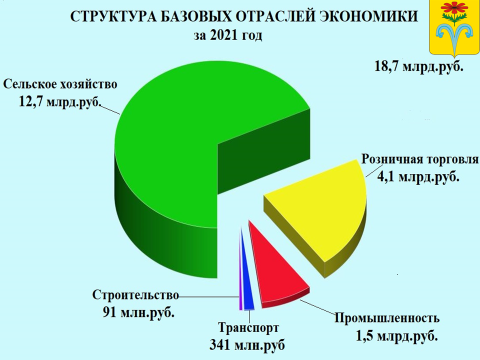 Отрадненский район относится к южно-предгорной зоне Краснодарского края, зоне наибольшего увлажнения с относительно низкими температурами. В 2021 году количество осадков выпавших с весны по сентябрь месяц составило 362,3 мм, что больше средних многолетних значений на 12,3 мм (350,0 мм) , но меньше, чем в 2020 году (407,3 мм в соответствующий период)На территории района функционирует 2 военизированных отряда, имеющих развернутые и приведенные в готовность 24 ракетных установки. Все пункты воздействия укомплектованы квалифицированным персоналом. Техническая оснащенность отрядов соответствует действующим нормам и позволяет обеспечить выполнение методики воздействия на градовые процессы в пределах защищаемой территории.Однако, в последние годы, на фоне резкого усиления грозо-градовых процессов, эффективность противоградовой защиты ухудшается. Ежегодно в сельхозпредприятиях района от градобития гибнет от 0,8 до 1,9 тыс. га сельскохозяйственных культур и повреждаются от 3,8 тыс. га до 7,6 тыс. га.Страдают посевы сельскохозяйственных культур, имущество населения района, приусадебные участки и жилые дома.Из земель с/х назначения пашня составляет 96,3 тыс. га, или 51,8 %. В среднем по краю в общей площади сельскохозяйственных угодий пашня составляет 79%. В структуре сельскохозяйственных угодий из 186,7 тыс. га, паевые земли составляют 111,24 тыс. га, земли фонда перераспределения – 36,14 тыс. га, земли в собственности – 114,81 тыс. га (Физические лица-107,91 тыс.га, Юридические лица- 6.9 тыс.га) , федеральные земли – 2,77 тыс. га, не разграниченные земли – 12.76 тыс. га, земли свободного фонда – 4.08 тыс. га, земли запаса – 1,01 тыс. га, прочие земли – 20.0 тыс.га.Учитывая погодно-климатические условия и рельеф местности хозяйства АПК Отрадненского района выращивают зерновые культуры, масличные, сахарную свеклу, картофель, овощи и другие культуры. Средняя урожайность сельскохозяйственных культур на уровне средних показателей по южно-предгорной зоне, а по отдельным культурам, таким как картофель и сахарная свекла – на уровне среднекраевых - до 500 ц/га и 460 ц/га соответственно	Выстраивая основные стратегические цели и направления  дальнейшего развития района, муниципалитет основывается, прежде всего, на тесном взаимодействии и сотрудничестве со всеми хозяйствующими субъектами, формировании благоприятного инвестиционного климата, развитии социальной сферы. Раздел 7. Информация о реализации проектного подхода при внедрении Стандарта развития конкуренции на территории муниципального образования.Проектное управление является одним из механизмов контроля достижения целей, определенных Стратегией развития малого и среднего предпринимательства в Российской Федерации на период до 2030 года, Стратегией социально-экономического развития Краснодарского края до 2030 года, а также, одним из основных инструментов достижения поставленных задач, ускоренного и результативного развития экономики.В целях организации проектной деятельности в муниципалитете принято постановление администрации муниципального образования Отрадненский район от 21.12.2018 № 908 «Об организации проектной деятельности в администрации муниципального образования Отрадненский район».Ответственным за организацию, внедрение, поддержку, развитие и со-провождение проектно-ориентированной системы управления в администрации района определен исполняющий обязанности первого заместителя главы муниципального образования Отрадненский район Нагаева Раиса Александровна.В   целях   реализации   проектного   управления в Отрадненском  районе утверждены:1)	положение об организации проектной деятельности в администрации муниципального образования Отрадненский район;2)	функциональная структура системы управления проектной деятельностью в администрации муниципального образования Отрадненский район;3)	состав муниципального проектного комитета администрации муниципального образования Отрадненский район;4)	положение о муниципальном проектном комитете администрации муниципального образования Отрадненский район;5)	ответственный отдел за осуществление функций муниципального проектного офиса администрации муниципального образования Отрадненский район;Муниципальный проектный комитет администрации муниципального образования Отрадненский район состоит из должностных лиц администрации муниципального образования Отрадненский район, возглавляет комитет первый заместитель главы муниципального образования Отрадненский район.Информационные ресурсы размещены на официальном сайте муниципального образования Отрадненский район http://www.otradnaya.ru, раздел «справочная информация», подраздел «проектное управление».Начальник отдела экономики муниципального образования Отрадненский район Гончарова Анастасия Альбертовна прошла повышение квалификации в ФГАУ «Учебно-метод. Центр ФАС» г. Казань по курсу «Практика внедрения антимонопольного комплаенса, в ФГБОУ ВО «РАНХ и ГС» по курсу подготовки управленческих кадров «Проектное управление в решении задач национальных проектов», прошла повышение квалификации в Автономной некоммерческой организации дополнительного профессионального образования «Академия Ай Ти» по программе «Проектное управление в муниципальном образовании».В муниципалитете   в   рамках   проектного   управления   в  2020- 2021   году реализованы 23 муниципальных проекта:1)	«Благоустройство парка станицы Отрадной» (3 этап) в рамках национального проекта «Формирование комфортной городской среды».2)	«Благоустройство парка Попутной» в рамках национального проекта «Формирование комфортной городской среды».3)	«Благоустройство парка ст. Надежная» в рамках национального проекта «Формирование комфортной городской среды».4)	«Обновление материально-технической базы для формирования у обучающихся современных технологических и гуманитарных навыков "Точка роста» в рамках национального проекта «Современная школа».5)	«Обновление материально-технической базы для формирования у обучающихся современных навыков по предметной области "Технология" и других пред-местных областей)» в рамках национального проекта «Современная школа».6)	«Строительство ВОП Урупский» в рамках национального проекта «Развитие здравоохранения».7)	«Организация оздоровления обучающихся муниципального образования Отрадненский район в каникулярное время в 2021 году»;8)	«Повышение уровня финансовой грамотности населения Отрадненского района в 2020 году». 9) «Организация предоставления муниципальных услуг в электронном виде в муниципальном образовании Отрадненский район в 2021 году».10) «Реализация мероприятий по установлению квот организациям для приема граждан, испытывающих трудности в поиске работы, на 2021 год»;11) «Повышение эффективности использования муниципального имущества муниципального образования Отрадненский район»;12)	«Организация содействия в развитии аграрного туризма вмуниципальном образовании Отрадненский район в 2021 году»;13)	«Организация проведения смотра состояния полейсельскохозяйственных культур, общей культуры земледелия и использованияземли в сельскохозяйственных предприятиях всех форм собственности натерритории муниципального образования Отрадненский район в 2021 году»;14)	«Оказание консультационной поддержки субъектам малого исреднего предпринимательства в 2020 году»;15)	«Оцифровка бумажной документации и внедрение электронногоархива в 2020 году в архивном отделе»;16)	«Подключение субъектов обращения лекарственных средств к системе мониторинга движения лекарственных препаратов.17) «Разработка Стратегии социально-экономического развития Отрадненский район на период до 2030 года.18) «Капитальный ремонт зданий и сооружений, благоустройство территорий, прилегающих к зданиям и сооружениям муниципальных образовательных организаций» в рамках программы «Развитие образование».19) «Создание новых мест в общеобразовательных организациях (капитальный ремонт зданий и сооружений образовательных организаций) в рамках программы «Развитие образование».20) «Капитальный ремонт спортивных залов» в рамках программы «Развитие образование».21) «Строительство спортивного зала в СОШ № 18» в рамках программы «Развитие образование».22) «Подготовка к осенне-зимнему периоду в образовательных учреждениях».23) Инициативное бюджетирование.В 2021 году приоритетным проектом являлся проект «Благоустройство парков» в рамках национального проекта «Формирование комфортной городской среды».Цели проекта: повышения качества уровня жизни граждан, привлекательности территории, поддержание и улучшение санитарного и эстетического состояния территории.В 2021 году выполнены работы по благоустройству сквера с. Рудь. На пустынном месте в самом центре села рядом с Домом культуры расположился новый сквер с ярким названием «Казачий парк». Благоустроенные тротуарные дорожки, современная детская площадка, спортивные площадки для футбола, волейбола, баскетбола, уличные тренажеры, воркаут-площадка. Цель проекта выполнена на 100%.Результаты проекта:- создание благоприятной среды обитания;- обеспечение условий для отдыха и спорта;- повышение комфортности проживания населения;- обеспечение физической, пространственной доступности общественных территорий для инвалидов и других маломобильных групп населения.Оказание консультационной поддержки субъектам малого исреднего предпринимательства в 2021 году.В 2021 году администрацией муниципального образования Отрадненский район для представителей малого и среднего бизнеса и потребителей товаров и услуг проведена активная информационно-консультационная работа:1)	Опубликовано 98 статей в районной газете «Сельская жизнь» информирующих о состоянии конкурентной среды в малом и
среднем предпринимательстве;2)	Размещено на официальном сайте муниципального образования
Отрадненский район http://www.otradnaya.ru 91 публикаций по вопросам
развития малого и среднего предпринимательства, в том числе информирующие
о состоянии конкурентной среды в малом и среднем бизнесе;3)	Флаеры, информирующие о мерах государственной и муниципальной поддержки субъектов малого и среднего предпринимательства, размещены в органах государственной власти, осуществляющих взаимодействие с субъектами малого и среднего предпринимательства Отрадненский района.Цель проекта – повышения грамотности населения в части оказания финансовых услуг, уменьшение количество пострадавших потребителей финансовых услуг.Цель проекта достигнута.Результат проекта: сокращение обратившихся граждан в администрацию муниципального образования Отрадненский район потребителей финансовых услуг (план 25 человек, факт – 10 человек).Раздел 8. Сведения о лучших региональных практиках содействия развитию конкуренции, внедренных в муниципальном образовании 
в 2021 году.Лучшей муниципальной практикой в муниципальном образовании Отрадненский район за 2021 год является:возрождение сельских усадеб и предоставление бесхозной земли в Отрадненском районе местным казакам Кубанского казачьего войска.Во исполнение Плана мероприятий ("дорожной карты") "Развитие Отрадненского района Краснодарского края", утвержденного распоряжением главы администрации (губернатора) Краснодарского края от 30 июля 2019 года " 240-р проведена работа по подбору земельных участков, предназначенных для ведения личного подсобного хозяйства в поселке Маяк Маякского сельского поселения Отрадненского района. Для реализации этого Плана подобраны 36 земельных участка, зарегистрировано право муниципальной собственности администрации Маякского сельского поселения Отрадненского района на эти участки с целью предоставления их гражданам для ведения личного подсобного хозяйства.Также подобран земельный участок  площадью 142000 кв.м  в Маякском сельском поселении с видом разрешенного использования - сельскохозяйственное использование, из земель сельскохозяйственного назначения.Также в Маякском сельском поселении подобран земельный участок предназначенный для использования в качестве пастбищ общей площадью 46 га, с целью развития животноводства в поселении.Выше указанные земельные участки Маякского сельского поселения переданы в аренду на 49 лет Отрадненскому районному казачьему обществу Лабинского отдельного казачьего общества Кубанского казачьего общества.Более подробно информация о лучшей муниципальной практике предоставлена в приложении № 3 к настоящему отчету.Раздел 9. Информация о наличии в муниципальной практике проектов с применением механизмов муниципально-частного партнерства, в том числе посредством заключения концессионных соглашений.В районе принят и реализуется комплекс нормативных актов, устанавливающих основные направления инвестиционной политики муниципального образования и развития малого и среднею предпринимательства, определяющих формы участия администрации муниципального образования Отрадненский район в развитии и поддержке инвестиционной и предпринимательской деятельности на территории муниципального образования Отрадненский район.Данные акты содержат нормативно-правовую основу инвестиционной и предпринимательской деятельности в муниципальном образовании Отрадненский район в соответствии с законодательством Российской Федерации об инвестиционной деятельности.Все принятые муниципальные нормативные акты размещены на
официальном сайте муниципального образования Отрадненский район в
информационно-телекоммуникационной	сети	«Интернет» http://www.otradnaya.ru в разделе «нормативные документы», а также на инвестиционном портале муниципального образования Отрадненский район http://www.invest-otradnaya.ru. Отраслевым (функциональным) органом администрации муниципального образования Отрадненский район ответственным за формирование проекта перечня объектов, в отношении которых планируется заключение концессионных соглашений, является отдел строительства и ЖКХ администрации муниципального образования Отрадненский район.Специалистами отдела строительства и ЖКХ администрации муниципального образования Отрадненский район проведена инвентаризация объектов муниципальной собственности, анализ их состояния и перспективы развития социальной сферы, жилищно-коммунального хозяйства.В перечень объектов, в отношении которых планировалось заключение концессионных соглашений в 2021 год, был включен водопровод Бесстрашненского сельского поселения  длинной 15 км. Перечень объектов, в отношении которых планировалось заключение концессионных соглашений, на 2021 год был размешен в информационно- телекоммуникационной сети «Интернет» на сайте https://torgi.gov.ru.В 2021 году предложения от инвесторов о заключении инвестиционных проектов с применением механизмов МЧП, в том числе посредством заключения концессионных соглашений в муниципалитет не поступали. Основными причинами, препятствующими реализации проектов с применением МЧП. в том числе посредством заключения концессионных соглашений являются: ограниченность собственных средств российских инвесторов и сложность привлечения иностранных инвестиций; наличие риска нестабильности финансовых рынков и банковских ресурсов; непривлекательность социальной сферы, отрасли жилищно-коммунального хозяйства, поскольку большинство проектов не позволяют получать доход в короткие сроки в связи с тем, что большинство услуг, оказываемых государством в социальной сфере, являются бесплатными для населения, либо ограничены тарифным регулированием.К основным факторам, препятствующим развитию государственно-частного партнерства в сфере развития образования, относится:1) несовершенство законодательной базы.2) Отсутствие финансовой заинтересованности коммерческих организаций.3) Неустойчивое ежегодное бюджетное финансирование , что сокращает возможности устойчивого планирования расходов по проектам для бизнес-структур и снижает их заинтересованность вкладывать финансовые средства в долгосрочные проекты.4)	Нехватка высококвалифицированных специалистов в области создания
и управления проектами в рамках муниципально-частного партнерства в
учреждениях социальной сферы.Раздел 10. Сведения о тематиках обучающих мероприятий и тренингов по вопросам содействия развитию конкуренции в муниципальном образовании.  Администрация муниципального образования Отрадненский район предлагает включить в обучающие мероприятия, которые планируются в 2022 году, следующие темы:Раздел 11. Информация о пилотной апробации лучших практик и комплексных решений по социальному и экономическому развитию субъектов Российской Федерации, содержащихся в цифровой платформе региональных практик устойчивого развития «Смартека». Сведения о размещенных практиках муниципального образования на цифровой платформе «Смартека».Лучшие практики и комплексные решения по социальному и экономическому развитию субъектов Российской Федерации, содержащиеся в цифровой платформе региональных практик устойчивого развития «Смартека», принятые муниципальным образованием Отрадненский район в 2021 году для пилотной апробации (внедрения) (приложение 4):Как снизить напряженность на рынке труда (Республика Татарстан), категория - социальная поддержка, этап внедрения – внедряется;Как увеличить туристический поток в малые города (г. Мышкин), категория – туризм, этап внедрения - рассматривается возможность внедрения;Как повысить доступность мер государственной поддержки (г. Москва), категория - развитие предпринимательства, этап внедрения – внедряется.Раздел 12. Дополнительные комментарии со стороны муниципального образования («обратная связь»).Муниципалитету приходится самостоятельно изыскивать различные источники информации, необходимые для оценки эффективности развития конкуренции; проблематично получение дополнительных статистических данных от территориального органа Федеральной службы государственной статистики (отсутствие доступа, ограниченность финансовых возможностей), налоговых органов. Необходима возможность по корректировке системы федеральной статистической отчетности для обеспечения органов местного самоуправления необходимой статистической информацией для проведения мониторинга состояния конкуренции на рынках товаров работ и услуг на уровне муниципалитетов.Исполняющий обязанности начальникаотдела экономики администрациимуниципального образования Отрадненский район                           О.В. ЗубцоваСодержаниестр.Раздел 1. Результаты ежегодного мониторинга состояния и развития конкуренции на товарных рынках муниципального образования.3Раздел 2. Результаты мониторинга деятельности хозяйствующих субъектов, доля участия муниципального образования в которых составляет 50 и более процентов. 34Раздел 3. Создание и реализация механизмов общественного контроля за деятельностью субъектов естественных монополий.34Раздел 4. Административные барьеры, препятствующие развитию малого и среднего предпринимательства.41Раздел 5. Повышение уровня информированности субъектов предпринимательской деятельности и потребителей товаров, работ и услуг о состоянии конкурентной среды.57Раздел 6. Результаты реализации мероприятий «дорожной карты» по содействию развитию конкуренции муниципального образования.60Раздел 7. Информация о реализации проектного подхода при внедрении Стандарта развития конкуренции на территории муниципального образования.63Раздел 8. Сведения о лучших региональных практиках содействия развитию конкуренции, внедренных в муниципальном образовании в 2020 году.66Раздел 9. Информация о наличии в муниципальной практике проектов с применением механизмов муниципально-частного партнерства, в том числе посредством заключения концессионных соглашений.67Раздел 10. Сведения о тематиках обучающих мероприятий и тренингов по вопросам содействия развитию конкуренции в муниципальном образовании. 68Раздел 11. Информация о пилотной апробации лучших практик и комплексных решений по социальному и экономическому развитию субъектов Российской Федерации, содержащихся в цифровой платформе региональных практик устойчивого развития «Смартека». Сведения о размещенных практиках муниципального образования на цифровой платформе «Смартека». 69Раздел 12. Дополнительные комментарии со стороны муниципального образования («обратная связь»). 69Приложения70Варианты ответаколичествоПроцент, %Достаточно9639Затрудняюсь ответить10341Избыточно (много)135Мало239Нет совсем146Не удовлетворительно18%Скорее не удовлетворительно4%Скорее удовлетворительно9%Удовлетворен4%Варианты ответаколичествоПроцент, %Достаточно22Затрудняюсь ответить9794Мало33Нет совсем11Варианты ответаколичествоПроцент, %Достаточно7530Затрудняюсь ответить156Избыточно (много)10843Мало146Нет совсем3715Варианты ответаколичествоПроцент, %Достаточно7631Затрудняюсь ответить11044Избыточно (много)104Мало3614Нет совсем177Варианты ответаколичествоПроцент, %Достаточно8735Затрудняюсь ответить10442Избыточно (много)166Мало2811Нет совсем146Варианты ответаколичествоПроцент, %Достаточно8434Затрудняюсь ответить11145Избыточно (много)125Мало2410Нет совсем187Варианты ответаколичествоПроцент, %Достаточно6627Затрудняюсь ответить11847Избыточно (много)114Мало3715Нет совсем177Варианты ответаколичествоПроцент, %Достаточно5622Затрудняюсь ответить11847Избыточно (много)104Мало4217Нет совсем239Варианты ответаколичествоПроцент, %Достаточно6627Затрудняюсь ответить12149Избыточно (много)125Мало3313Нет совсем177 Наименование приоритетных социально значимых рынковСфера деятельностиСфера деятельностиЕстественные монополии Рынок услуг жилищно-коммунального хозяйстваВодоснабжение, водоотведениеВодоснабжение, водоотведениеГУП КК СВ ВУК «Курганинский групповой водопровод», ИП Степанян А.В., ООО «Попутненское водопроводное хозяйство», ООО «Коммунальник»ГазоснабжениеГазоснабжениеОтрадненский участок ООО «Газпром межрегионгаз Краснодар», Филиал N20 АО «Газпром газораспределение Краснодар» в ст. Отрадной, с.УспенскомЭлектроснабжениеЭлектроснабжениефилиал ПАО «Россети Кубань», Отрадненский РЭС, ПАО «ТНС энерго Кубань»ТеплоснабжениеТеплоснабжениеМУП ОР КК «Теплоэнергия»Рынок услуг связиТелефонная, почтовая связь, Телефонная, почтовая связь, К услугам связи относится филиал «Отрадненский почтамт ФГУП Почта России», ПАО «Ростелеком» МРУС.          В соответствии с Федеральным законом от 17 августа 1995 № 147-ФЗ «О естественных монополиях» регулирование и контроль деятельности субъектов естественных монополий осуществляют федеральные органы исполнительной власти по регулированию естественных монополий в порядке, установленном для федеральных органов исполнительной власти.           Информация об осуществляемой  в муниципальном образовании деятельности, о реализуемых и планируемых к реализации на территории района инвестиционных программах, о структуре тарифов на услуги, параметрах качества и надежности предоставляемых услуг, стандартах обслуживания потребителей и процедур  получения потребителями услуг размещена на официальных сайтах предприятий по следующим адресам:ссылки на официальные сайты естественных монополий          В соответствии с Федеральным законом от 17 августа 1995 № 147-ФЗ «О естественных монополиях» регулирование и контроль деятельности субъектов естественных монополий осуществляют федеральные органы исполнительной власти по регулированию естественных монополий в порядке, установленном для федеральных органов исполнительной власти.           Информация об осуществляемой  в муниципальном образовании деятельности, о реализуемых и планируемых к реализации на территории района инвестиционных программах, о структуре тарифов на услуги, параметрах качества и надежности предоставляемых услуг, стандартах обслуживания потребителей и процедур  получения потребителями услуг размещена на официальных сайтах предприятий по следующим адресам:ссылки на официальные сайты естественных монополий          В соответствии с Федеральным законом от 17 августа 1995 № 147-ФЗ «О естественных монополиях» регулирование и контроль деятельности субъектов естественных монополий осуществляют федеральные органы исполнительной власти по регулированию естественных монополий в порядке, установленном для федеральных органов исполнительной власти.           Информация об осуществляемой  в муниципальном образовании деятельности, о реализуемых и планируемых к реализации на территории района инвестиционных программах, о структуре тарифов на услуги, параметрах качества и надежности предоставляемых услуг, стандартах обслуживания потребителей и процедур  получения потребителями услуг размещена на официальных сайтах предприятий по следующим адресам:ссылки на официальные сайты естественных монополий          В соответствии с Федеральным законом от 17 августа 1995 № 147-ФЗ «О естественных монополиях» регулирование и контроль деятельности субъектов естественных монополий осуществляют федеральные органы исполнительной власти по регулированию естественных монополий в порядке, установленном для федеральных органов исполнительной власти.           Информация об осуществляемой  в муниципальном образовании деятельности, о реализуемых и планируемых к реализации на территории района инвестиционных программах, о структуре тарифов на услуги, параметрах качества и надежности предоставляемых услуг, стандартах обслуживания потребителей и процедур  получения потребителями услуг размещена на официальных сайтах предприятий по следующим адресам:ссылки на официальные сайты естественных монополийРеестрРеестрСсылкаСсылка1122ТеплоснабжениеТеплоснабжениеhttp://www.otradnaya.ru/adm/competition/t.xlshttp://www.otradnaya.ru/adm/competition/t.xlsВодоснабжение, водоотведениеВодоснабжение, водоотведениеarmavirvodokanal.ru, https://querycom.ru, https://kmn23.ruarmavirvodokanal.ru, https://querycom.ru, https://kmn23.ruГазоснабжениеГазоснабжениеhttps://мргкраснодар.рф, http://www.otradnaya.ruhttps://мргкраснодар.рф, http://www.otradnaya.ruУтилизация  ТБО, ЖБОУтилизация  ТБО, ЖБОhttps://kmn23.ruhttps://kmn23.ruЭнергоснабжениеЭнергоснабжениеhttps://rosseti-kuban.ru, https://kuban.tns-e.ru/populationhttps://rosseti-kuban.ru, https://kuban.tns-e.ru/populationФГУП «Почта России»ФГУП «Почта России»https://www.pochta.ruhttps://www.pochta.ruПАО «Ростелеком»ПАО «Ростелеком»https://www.company.rt.ru https://www.company.rt.ru МУП ОР КК «Теплоэнергия»МУП ОР КК «Теплоэнергия»http://teplootr.ru http://teplootr.ru Оценка характеристики услуг (чел.)Оценка характеристики услуг (чел.)Оценка характеристики услуг (чел.)Оценка характеристики услуг (чел.)Оценка характеристики услуг (чел.)Оценка характеристики услуг (чел.) Вода, водоотведениеВодоочисткаГазоснабжениеЭлектроснабжение ТеплоснабжениеСвязьНе удовлетворительно58433573Скорее не удовлетворительно552033364533Скорее удовлетворительно7515413713984139Удовлетворен4217617716640166Уровень цен естественных монополий за последние 5 лет (чел.)Уровень цен естественных монополий за последние 5 лет (чел.)Уровень цен естественных монополий за последние 5 лет (чел.)ВодоочисткаГазоснабжениеЭлектроснабжениеСнизился 322Увеличился 323333Не изменилось424141Затрудняюсь ответить858686СферарегулируемойдеятельностиКоличество организаций, раскрывающих информацию в соответствии с установленными требованиямиПП №6 от 17.01.2013 (п. 28, 49, 60, 61, 62, 70), ПП №570 от 05.07.2013 (п. 19, 20, 21), ПП № 1140 от 30.12.2009 г. (п. 62)об основных показателях ФХД и инвестиционной программеКоличество организаций, раскрывающих информацию в соответствии с установленными требованиямиПП №6 от 17.01.2013 (п. 28, 49, 60, 61, 62, 70), ПП №570 от 05.07.2013 (п. 19, 20, 21), ПП № 1140 от 30.12.2009 г. (п. 62)об основных показателях ФХД и инвестиционной программеКоличество организаций, раскрывающих информацию в соответствии с установленными требованиямиПП №6 от 17.01.2013 (п. 32, 53, 63, 74), ПП №570 от 05.07.2013 (п. 22) сведения о наличии возможности подключений к сетямКоличество организаций, раскрывающих информацию в соответствии с установленными требованиямиПП №6 от 17.01.2013 (п. 32, 53, 63, 74), ПП №570 от 05.07.2013 (п. 22) сведения о наличии возможности подключений к сетямКоличество организаций, раскрывающих информацию в соответствии с установленными требованиямиПП №6 от 17.01.2013 (п. 33, 54,67,68, 75), ПП №570 от 05.07.2013 (п. 26, 27) предложение об установлении тарифовКоличество организаций, раскрывающих информацию в соответствии с установленными требованиямиПП №6 от 17.01.2013 (п. 33, 54,67,68, 75), ПП №570 от 05.07.2013 (п. 26, 27) предложение об установлении тарифовКоличество организаций, раскрывающих информацию в соответствии с установленными требованиямиПП №6 от 17.01.2013 (11, 34, 55, 76), ПП №570 от 05.07.2013 (п. 33) сведения об организации (ИНН, ОГРН, адрес и т.п.)Количество организаций, раскрывающих информацию в соответствии с установленными требованиямиПП №6 от 17.01.2013 (11, 34, 55, 76), ПП №570 от 05.07.2013 (п. 33) сведения об организации (ИНН, ОГРН, адрес и т.п.)ед.% от общего количестваед.% от общего количестваед.% от общего количестваед.% от общего количества123456789Теплоснабжение1100110011001100Водоснабжение3100310031003100Водоотведение1100110011001100Транспортирование ТКО1100 - -11001100№ п/пНаименование организацииИННЮридический адрес1ПАО «Россети Кубань» Отрадненский РЭС2309001660Краснодарский край, Отрадненский район,                  ст. Отрадная, ул. Октябрьская, 2752 ПАО «ТНС энерго Кубань» Отрадненский пукт учета2308119595Краснодарский край, Отрадненский район,                  ст. Отрадная, ул. Октябрьская, 275 Б№ п/пНаименование организацииИННЮридический адрес1ООО «Газпром межрегионгаз Краснодар», участок в муниципальном образовании Отрадненский район2308070396Краснодарский край, Отрадненский район,                  ст. Отрадная, ул. Комарова, 962 Филиал N20 АО «Газпром газораспределение Краснодар» в ст. Отрадной, с.Успенском
2308021656Краснодарский край, Отрадненский район,                  ст. Отрадная, ул. Братская, 62№ п/пНаименование организацииИННЮридический адрес1МУП ОР КК «Теплоэнергия»2345011744Краснодарский край, Отрадненский район,  ст. Отрадная, ул. Октябрьская, д. 279№ п/пНаименование организацииИННЮридический адрес1ГУП КК ССВУК «Курганинский групповой водопровод»2339015370  Краснодарский край, город Армавир, улица Розы Люксембург, дом 2332ООО "Попутненское водопроводное хозяйство"2345010645Краснодарский край, Отрадненский район,                  ст. Попутная, ул. Гагарина, "а"3ИП Степанян А.В.2345010613Краснодарский край, Отрадненский район,                 ст. Спокойная, ул. Ленина, 133№ п/пНаименование организацииИННЮридический адрес1ООО "Коммунальщик"2345010638 Краснодарский край, Отрадненский район,                  ст. Отрадная, ул. Октябрьская, 240Варианты ответовКоличество чел.Процент, %Взимание дополнительной платы4412,0Навязывание дополнительных услуг5214,2Отказ в установке приборов учета267,1Проблемы с заменой приборов учета287,6Требование заказа необходимых работ у подконтрольных коммерческих структур205,4Не сталкивался с подобными проблемами11130,3Затрудняюсь ответить8222,4 Вода, водоотведение Вода, водоотведениеГазоснабжениеГазоснабжениеЭлектроснабжение Электроснабжение ТеплоснабжениеТеплоснабжениеТеплоснабжениеНе удовлетворительно106%106%106%106%6%Скорее  не удовлетворительно5534%5936%5635%5534%34%Скорее удовлетворительно4226%4830%5534%4628%28%Удовлетворен5534%4528%4125%515131%Наименование показателяКачествоКачествоКачествоКачествоКачествоКачествоНаименование показателяУхудшилосьУхудшилосьУлучшилосьУлучшилосьНе изменилосьНе изменилосьВодоснабжение, водоотведение011%13999%Газоснабжение11%11%13898%Электроснабжение1914%43%14086%Теплоснабжение11%11%13899%Вид деятельностиКол-во, чел.Рынок услуг дошкольного образования2Рынок услуг общего образования3Рынок услуг среднего профессионального образования4Рынок услуг дополнительного образования детей4Рынок услуг детского отдыха и оздоровления8Рынок медицинских услуг10Рынок услуг розничной торговли лекарственными препаратами, медицинскими изделиями и сопутствующими товарами4Рынок психолого-педагогического сопровождения детей с ограниченными возможностями здоровья3Рынок социальных услуг4Рынок ритуальных услуг3Рынок теплоснабжения (производство тепловой энергии)1Рынок выполнения работ по благоустройству городской среды1Рынок выполнения работ по содержанию и текущему ремонту общего имущества собственников помещений в многоквартирном доме1Рынок оказания услуг по перевозке пассажиров автомобильным транспортом по муниципальным маршрутам регулярных перевозок1Рынок оказания услуг по перевозке пассажиров автомобильным транспортом по межмуниципальным маршрутам регулярных перевозок3Рынок оказания услуг по перевозке пассажиров и багажа легковым такси3Рынок оказания услуг по ремонту автотранспортных средств9Рынок жилищного строительства2Рынок архитектурно-строительного проектирования1Рынок племенного животноводства3Рынок семеноводства3Рынок вылова водных биоресурсов3Рынок легкой промышленности1Рынок обработки древесины и производства изделий из дерева5Рынок производства бетона1Сфера наружной рекламы1Рынок реализации сельскохозяйственной продукцииРозничная торговля3Розничная торговля55Рынок бытовых услуг5Рынок пищевой продукции2Рынок финансовых услуг1Рынок водоснабжения и водоотведения2Варианты ответовКол. чел.Процент,%Сокращение затрат на производство/ реализацию продукции (не снижая при этом объема производства/ реализации продукции)1288Обучение и переподготовка персонала151010Новые способы продвижения продукции (маркетинговые стратегии)533Приобретение технологий, патентов, лицензий, ноу-хау966Самостоятельное проведение НИОКР (Научно-исследовательские и опытно-конструкторские работы)151010Выход на новые продуктовые рынки (реализация полностью нового для бизнеса товара/ работы/ услуги)1288Развитие и расширение системы представительств (торговой сети, сети филиалов и пр.)1077Выход на новые географические рынки755Не предпринималось никаких действий674444Варианты ответовколичествоПроценты,%Субсидии и гранты на инновационные проекты 6138Льготные кредиты/субсидирование процентной ставки 159Снижение налоговой нагрузки для плательщиков УСНО, ЕНВД, патента 32Двухлетние налоговые каникулы для начинающих предпринимателей в социальной сфере, производстве, научной сфере и бытовых услуг 64Образовательные программы для предпринимателей 96Юридическая поддержка/консультации 117Льготное подключение к инженерной инфраструктуре 117 Поддержка экспортных операций 53Расширение доступа к государственному заказу для малого и среднего бизнеса 32Упрощение процедуры подготовки и сдачи финансовой отчетности 21Снижение количества проверок 32Ничего не знаю об этом 1912Варианты ответаколичествоПроцент, %Выход на новые продуктовые рынки (реализация полностью нового для бизнеса товара/ работы/ услуги)127Выход на новые географические рынки149Ничего из перечисленного не планируется4830Затрудняюсь ответить8854Варианты ответаколичествоПроцент, %При регистрации субъектов малого и среднего предпринимательства32При лицензировании отдельных видов деятельности1610При сертификации и стандартизации продукции, работ и услуг106При контроле и надзоре за текущей предпринимательской деятельностью85При получении разрешения на строительство117При технологическом присоединении к объектам электросетевого хозяйства117При регистрации прав на недвижимое имущество и сделок с ним32При приобретении зданий, помещений74,0При аренде зданий, помещений117При размещении заказов для государственных и муниципальных нужд42При получении государственной поддержки 64Варианты ответаКоличествоПроцент, %Процент, %Сложность получения доступа к земельным участкам131388Нестабильность российского законодательства в отношении регулирования деятельности предприятий151599Коррупция со стороны органов власти (например, взятки)5533Сложность/ затянутость процедуры получения разрешений/ лицензий101066Высокие налоги58583636Необходимость установления партнерских отношений с органами власти3322Ограничение / сложность доступа к закупкам компаний с госучастием и субъектов естественных монополий6644Ограничение органами власти инициатив по организации совместной деятельности малых предприятий (например, в части создания совместных предприятий, кооперативов и др.)6644Получение разрешения на строительство1111Высокие барьеры доступа к финансовым ресурсам (в частности, высокая стоимость кредитов)1111Недостаток квалифицированных кадров8855Высокие транспортные и логистические издержки4422Неразвитость транспортной сети4422Давление со стороны конкурентов3311Давление со стороны поставщиков1111Варианты ответаколичествоПроцент, %Отсутствие информации о конкурентной ситуации на рынках127Насыщенность рынков сбыта1912Высокие начальные издержки106Жесткое противодействие традиционных участников рынка (производителей и поставщиков товаров и услуг)42Поддержка местными властями традиционных участников рынка (производителей и поставщиков товаров и услуг)64Лояльность поставщиков и потребителей к традиционным участникам рынка (производителям и поставщикам товаров и услуг)53Неразвитость инновационной инфраструктуры (количество научно-исследовательских, 1инновационно-технологических и иных аналогичных центров)64Недостаточное качество инновационной инфраструктуры (научно-исследовательских, инновационно-технологических и иных аналогичных центров)138Высокие транспортные издержки117Преимущества конкурентов вследствие обладания уникальными источниками сырья, патентами, лицензиями, ноу-хау, технологическими образцами и т.д.21Нехватка финансовых средств4427Нет ограничений2717Варианты ответаколичествоПроцент, %Выход на новые продуктовые рынки (реализация полностью нового для бизнеса товара/ работы/ услуги)127Выход на новые географические рынки149Ничего из перечисленного не планируется4830Затрудняюсь ответить8854Варианты ответаколичествоПроцент, %Отсутствие информации о конкурентной ситуации на рынках127Насыщенность рынков сбыта1912Высокие начальные издержки106Жесткое противодействие традиционных участников рынка (производителей и поставщиков товаров и услуг)42Поддержка местными властями традиционных участников рынка (производителей и поставщиков товаров и услуг)64Лояльность поставщиков и потребителей к традиционным участникам рынка (производителям и поставщикам товаров и услуг)53Недостаточное качество инновационной инфраструктуры (научно-исследовательских, инновационно-технологических и иных аналогичных центров)64Высокие транспортные издержки138Преимущества конкурентов вследствие обладания уникальными источниками сырья, патентами, лицензиями, ноу-хау, технологическими образцами и т.д.117Нехватка финансовых средств21Нет ограничений4427Как бы Вы охарактеризовали деятельность органов власти на основном для бизнеса товарном рынке, который Вы представляете?Как бы Вы охарактеризовали деятельность органов власти на основном для бизнеса товарном рынке, который Вы представляете?По Вашей оценке, насколько преодолимы административные барьеры для ведения текущей деятельности и открытия нового бизнеса на рынке, основном для бизнеса, который Вы представляете? Удовлетворен9Есть непреодолимые административные барьеры4Скорее удовлетворен37Есть барьеры, преодолимые при осуществлении значительных затрат8Скорее не удовлетворен8Административные барьеры есть, но они преодолимы без существенных затрат30Не удовлетворен8Нет административных барьеров32Затрудняюсь ответить100Затрудняюсь ответить88На вопрос: «По Вашей оценке, как изменился уровень административных барьеров на товарном рынке, основном для бизнеса, который Вы представляете, в течение последних 3 лет?» были представлены следующие результаты:На вопрос: «По Вашей оценке, как изменился уровень административных барьеров на товарном рынке, основном для бизнеса, который Вы представляете, в течение последних 3 лет?» были представлены следующие результаты:Административные барьеры были полностью устранены7Бизнесу стало проще преодолевать административные барьеры, чем раньше12Уровень и количество административных барьеров не изменились16Бизнесу стало сложнее преодолевать административные барьеры, чем раньше3Ранее административные барьеры отсутствовали, однако сейчас появились2Административные барьеры отсутствуют, как и ранее12Затрудняюсь ответить110Наименование административного барьера Результаты проведенного анализа наличия административного барьера Предложения по устранению административного барьераСроки проведения мероприятия Высокие налогиОсновная проблема закрытие бизнеса, высокие налогипродлить практику «налоговых каникул» для субъектов предпринимательской деятельности на начальной стадии открытия бизнесана постоянной основеСложность получения доступа к земельным участкамОсновной проблемой для получения земельных участков является: их отсутствие и высокая цена через процедуру аукционаутвердить перечень земель по категориям, у которых  целевое назначение остается неизменнымна постоянной основеСложность/ затянутость процедуры получения разрешений/ лицензийотсутствуютотсутствуютнетНедостаток квалифицированных кадровНедостаток в квалифицированных кадрах присутствует проведение онлайн обучение на предприятиях на постоянной основеВысокие барьеры доступа к финансовым ресурсам (в частности, высокая стоимость кредитов)отсутствуютотсутствуютнетСложность получения разрешения на строительствоотсутствуютотсутствуютнетВысокие транспортные и логистические издержкиотсутствуютотсутствуютнетДавление со стороны конкурентовотсутствуютотсутствуютнетВысокие таможенные издержки (при осуществлении поставок продукции на экспорт)отсутствуютотсутствуютнетНестабильность российского законодательства в отношении регулирования деятельности предприятийОграничения доступа к товарам и услугам субъектов естественных монополий (электроснабжение, водоснабжение, водоочистка, водоотведение, теплоснабжение, газоснабжения), в том числе экономические – высокая стоимость доступаПредприятия монополисты в сфере инженерной коммуникации являются в основном – федеральными или региональными предприятиями.    Услуги и сроки подключения к инженерным сетям (газ, вода, свет) являются на сегодняшний день очень дорогостоящими и  длительнымиподписание соглашение о сотрудничестве на региональном уровне, в плане установления сроков подключения и тарифов (в частности новых объектов) с 2022 года и на постоянной основеДавление со стороны клиентовотсутствуютотсутствуютнетКоррупция со стороны органов власти (например, взятки)отсутствуютотсутствуютнетДавление со стороны поставщиковотсутствуютотсутствуютнетОтсутствие партнерских отношений с органами властиКонкуренция со стороны теневого сектораотсутствуютотсутствуютнетОграничение органами власти инициатив по организации совместной деятельности малых предприятий (например, в части создания совместных предприятий, кооперативов и др.)отсутствуютотсутствуютнетОграничение / сложность доступа к поставкам товаров, оказанию услуг и выполнению работ в рамках госзакупокограничения отсутствуютотсутствуютнетОграничение / сложность доступа к закупкам компаний с госучастием и субъектов естественных монополийограничения отсутствуютотсутствуютнетСиловое давление со стороны правоохранительных органов (например, угрозы, вымогательства)силовое давление отсутствуютотсутствуютнетНеразвитость инновационной инфраструктуры (включающей в себя научно-исследовательские центры, иные исследовательские и инновационно-технологические центры)Рынок инновационной инфраструктуры отсутствует в результате отсутствия спроса и неразвитости отраслей экономики (сельское развитие, промышленность) района отсутствуютнетАнтиконкурентные действия органов власти/ давление со стороны органов власти (действия/давление, препятствующие ведению предпринимательской деятельности на рынке или входу на рынок новых участников)административные барьеры отсутствуютотсутствуютнетНеразвитость транспортной сетиадминистративные барьеры отсутствуютотсутствуютнетНаименование товарного рынкаТема обучающего мероприятияРынок услуг дополнительного образованияРазвитие государственно частного партнерства в сфере дополнительного (научно-технического, социально-педагогического, художественного, физкультурно-спортивного) образования.Рынок услуг дошкольного образованияПрактика взаимодействия и механизмы поддержки СОНКО и социального предпринимательства в целях развития рынков